คำนำภายใต้การเปลี่ยนแปลงของการศึกษาในยุคสมัยใหม่ การเปลี่ยนแปลงโครงสร้างของสถาบันอุดมศึกษา การเปลี่ยนแปลงเชิงนโยบาย การเปลี่ยนแปลงเชิงโครงสร้างประชากร การเปลี่ยนแปลงของเทคโนโลยีดิจิตัล ตลอดจนสถานการณ์โรคอุบัติใหม่  สถาบันอุดมศึกษาต้องมีการปรับตัวและปรับเปลี่ยนแนวทางการดำเนินงานให้ทันสมัย มีองค์ความรู้ที่พร้อมทันต่อระบบการทำงานในยุคสมัยใหม่ พร้อมรับมือกับการเปลี่ยนแปลงดังกล่าว เพื่อให้สอดรับกับการเปลี่ยนแปลงทิศทางการทำงานของมหาวิทยาลัยอุบลราชธานี คณะจึงมีการปรับเปลี่ยนการดำเนินงานให้มีความสอดคล้อง โดยได้จัดทำแผนกลยุทธ์ระยะ 5 ปี ฉบับทบทวน (พ.ศ. 2567-2570) โดยนำสู่การวางแผนการพัฒนาบุคลากร และการปรับปรุงหลักสูตรให้ทันสมัยเพื่อให้สอดรับกับวิชาการในศตวรรษที่ 21 รวมถึงการเปลี่ยนแปลงด้านการยุทธศาสตร์ของประเทศและการเปลี่ยนแปลงทางสังคมวัฒนธรรมของไทยและสังคมโลก คณะได้ปรับเปลี่ยนวิสัยทัศน์เพื่อก้าวสู่การเป็นคณะที่มีความเป็นเลิศด้านการจัดการการเรียนรู้เพื่อการพัฒนาอย่างยั่งยืน ทั้งนี้เพื่อให้สอดคล้องกับการเปลี่ยนแปลงด้านโครงสร้างประชากรและแนวโน้มการจัดการเรียนรู้แห่งอนาคต ทั้งด้านการเรียนการสอนที่รองรับบุคลากรในพื้นที่อีสานใต้และประเทศเพื่อนบ้าน การวิจัยอันจะนำไปสู่การพัฒนาพื้นที่ในอนาคต รวมถึงการบริการวิชาการและทำนุบำรุงศิลปวัฒนธรรมอันเป็น พันธกิจด้านความรับผิดชอบต่อสังคม ทั้งนี้ การดำเนินงานภายใต้แผนนี้จะสำเร็จมิได้หากขาดความร่วมมือจากบุคลากรในการร่วมกันพัฒนาคณะในทิศทางเดียวกันอย่างเป็นอันหนึ่งอันเดียว							รองศาสตราจารย์สุรศักดิ์ คำคง							คณบดีคณะศิลปศาสตร์สารบัญตารางตารางที่ 1 จำนวนนักศึกษาเข้าศึกษาต่อระดับปริญญาตรีระหว่างปีการศึกษา 2562 - 2566	2ตารางที่ 2 ระดับความพึงพอใจของผู้เรียนที่มีต่อคุณภาพการจัดการเรียนการสอน	2ตารางที่ 3  ร้อยละของผู้สำเร็จการศึกษาที่ได้งานทำ	3ตารางที่ 4 ร้อยละความพึงพอใจของนายจ้างที่มีต่อผู้สำเร็จการศึกษา	3ตารางที่ 5 จำนวนโครงการวิจัยที่ได้รับการอนุมัติงบประมาณในปีงบประมาณ 2565-2566	3ตารางที่ 5 จำนวนอาจารย์ที่มีผลงานวิจัยในรอบ 5 ปี 2562-2566	3ตารางที่ 6  งบประมาณที่ได้รับสนับสนุนจากโครงการวิจัย ประจำปีงบประมาณ 2561-2566	4ตารางที่ 7  ผลงานตีพิมพ์รอบ 3 ปี ระหว่างปี 2563-2565	5ตารางที่ 8 จำนวนโครงการบริการวิชาการแก่สังคมและโครงการทำนุบำรุงศิลปวัฒนธรรม ประจำปี 2561-2566	5ตารางที่ 9  สรุปรายรับ-รายจ่าย ปีงบประมาณ 2561 -2565 (เงินรายได้คณะศิลปศาสตร์)	6ตารางที่ 10 เปรียบเทียบร้อยละการตั้งงบประมาณรายจ่าย	7ตารางที่ 11  จำนวนบุคลากรเปรียบเทียบระหว่างปี 2562 -2566	7ตารางที่ 11  ข้อมูลบุคลากรสายวิชาการที่ยังไม่มีตำแหน่งทางวิชาการ	8ตารางที่ 12 การส่งเสริมและพัฒนาบุคลากรในรอบ 5 ปี	8ตารางที่ 13 ผลการสำรวจความสุข และความผูกพันองค์กร	9ตารางที่ 14 อัตราการลาออกของบุคลากร	10ตารางที่ 15 สรุป SWOT Analysis	12ตารางที่ 16 สรุป PEST Analysis	17ตารางที่ 17 เปรียบเทียบค่าธรรมเนียมการศึกษาด้านมนุษยศาสตร์ สังคมศาสตร์กับมหาวิทยาลัยอื่น	18ตารางที่ 18 เปรียบเทียบค่าธรรมเนียมการศึกษาด้านศึกษาศาสตร์กับมหาวิทยาลัยอื่น)	19ตารางที่ 19  Competitor Profile	19ตารางที่ 20 ประเด็นท้าทายเชิงกลยุทธ์	22ตารางที่ 21  สรุปกลยุทธ์และตัวชี้วัดเชิงกลยุทธ์……………………..…………………………………………………………..27ตารางที่ 22 กลยุทธ์คณะศิลปศาสตร์..............................................................................................................28ตารางที่ 23   จำนวนบทความที่ได้รับการตีพิมพ์ แยกรายหลักสูตร ประจำปีงบประมาณ 2564-2566……..43ตารางที่ 24  จำนวนโครงการวิจัยและงบประมาณโครงการวิจัยที่ได้รับการสนับสนุน ประจำปีงบประมาณ 2563-2566 ………………………………………………………………………………………………………….………………………44  สารบัญแผนภูมิแผนภูมิที่  1 สัดส่วนจำนวนอาจารย์ที่ทำวิจัยในรอบ 3 ปี (อาจารย์ 1 คน ต่อจำนวนงานวิจัย)	5แผนภูมิที่  2 แสดงงบประมาณ รายรับจริง และรายจ่าย เปรียบเทียบปี 2559-2563	7แผนภูมิที่  3 แสดงสัดสวนเงินรายได้คณะที่จัดสรรในงบประมาณ 2564	8แผนภูมิที่  4 แสดงการเปลี่ยนแปลงของตำแหน่งทางวิชาการของบุคลากรสายวิชาการ	9แผนภูมิที่  5 แสดงสัดส่วนสายวิชาการและสายสนับสนุน (ไม่นับรวมลูกจ้างชาวต่างประเทศ)	9ส่วนที่ 1กรอบแนวคิดการจัดทำแผนกลยุทธ์1. กรอบแนวคิดการจัดทำแผนกลยุทธ์แผนกลยุทธ์คณะศิลปศาสตร์ พ.ศ. 2566-2570 (ฉบับทบทวน พ.ศ. 2566) จัดทำขึ้นเพื่อให้สอดคล้องกับการเปลี่ยนแปลงสภาพแวดล้อมต่างๆ ที่เกิดขึ้นทั้งภายในคณะ มหาวิทยาลัยและการวิเคราะห์สภาพแวดล้อมภายนอก ทิศทางการเปลี่ยนแปลงมาทั้งจากการปรับเปลี่ยนผู้บริหารในระดับมหาวิทยาลัย ทิศทางการบริหารงานของมหาวิทยาลัยภายใต้กระทรวงใหม่ นโยบายของประเทศ ทิศทางอุดมศึกษาในอนาคต รวมถึงรับมือกับการเปลี่ยนแปลงของสถานการณ์โลก การเปลี่ยนแปลงพฤติกรรมการเรียนรู้ของผู้คน ซึ่งท้าทายความสามารถของอุดมศึกษาไทย การปรับตัวของมหาวิทยาลัยและคณะจึงเป็นสิ่งจำเป็นต้องพร้อมรับสถานการณ์ภายใต้ยุคสมัยที่เทคโนโลยีดิจิตัลมีส่วนสำคัญในการพัฒนาอย่างยิ่งยวดปัจจุบัน คณะศิลปศาสตร์ ซึ่งจัดการเรียนการสอนด้านคณะด้านสังคมศาสตร์ มนุษยศาสตร์ และศึกษาศาสตร์ กำลังเผชิญกับความท้าทายที่สำคัญเกี่ยวกับทิศทางการผลิตบัณฑิตของชาติที่รัฐบาลมุ่งเน้นการผลิตบัณฑิตเพื่อให้สามารถนำความรู้ไปทำงานได้ทันที ในขณะเดียวกันคณะก็เผชิญกับความคาดหวังเรื่องการสร้างมาตรฐานการศึกษา และการพัฒนาบุคลากรให้มีคุณภาพ ภายใต้การบริหารของระบบราชการซึ่งเงื่อนไขกลไกบางอย่างยังอาจเป็นอุปสรรค ประกอบกับสถานการณ์ประชากรของประเทศที่อาจส่งผลต่อจำนวนนักศึกษาที่อาจจะลดลงในอนาคต ดังนั้น การปรับตัวต่อสถานการณ์ที่พร้อมจะเปลี่ยนแปลงอย่างฉับไวอยู่เสมอจึงเป็นสิ่งที่จำเป็นอย่างยิ่งที่จะทำให้คณะดำเนินงานอย่างมีคุณภาพ มีประสิทธิภาพ และนำไปสู่การดำเนินงานที่เป็นเลิศ 2. ขั้นตอนการจัดทำแผนกลยุทธ์คณะในการจัดทำแผนกลยุทธ์ระยะ 5 ปี ได้วิเคราะห์ผลการดำเนินงานที่ผ่านมา ปัจจัยทางยุทธศาสตร์ นโยบายที่เกี่ยวข้อง ความสอดคล้องกับวิสัยทัศน์และพันธกิจในระดับมหาวิทยาลัย การประกันคุณภาพระดับหลักสูตรและสถาบัน และการดำเนินงานที่เป็นเลิศ ตลอดจนนำความคิดเห็นจากผู้มีส่วนได้ส่วนเสียมาประกอบการพิจารณา จากนั้น ทำการกำหนดทิศทางขององค์กร  และกำหนดตัวชี้วัดและเป้าประสงค์และกำหนดกลยุทธ์ และจัดทำแผนปฏิบัติงาน อันจะนำไปสู่การพัฒนาองค์กรให้มีความเข้มแข็ง ดังนี้2.1 ผลการดำเนินงานที่ผ่านมาคณะทำการเปรียบเทียบผลการดำเนินงานย้อนหลังอย่างน้อย 3 ปี เพื่อให้เห็นทิศทางและนำไปสู่การวางแนวทางการพัฒนา ดังนี้1) ด้านการผลิตบัณฑิตเมื่อทบทวนจำนวนผู้สมัครเข้าศึกษาต่อย้อนหลัง 5 ปี แม้ว่าคณะจะรับนักศึกษาเข้าเรียนเป็นจำนวนมากในปี 2561 และ 2562 แต่พบว่ายอดผู้สมัครมีจำนวนน้อยมาก ทั้งนี้มี 2 ปัจจัยสำคัญที่ต้องทบทวนคือ เป็นผลจากการเปลี่ยนแปลงการรับเข้า TCAS ซึ่งในปี 2562 มหาวิทยาลัยไม่ได้เข้าอยู่ในระบบ และจำนวนค่าธรรมเนียมการศึกษาที่สูงขึ้น นอกจากนี้การประชาสัมพันธ์ที่ลดลงอันเนื่องจากเหตุผลด้านงบประมาณ อาจจะเป็นสาเหตุหนึ่งที่กระทบต่อยอดผู้สมัครในจำนวนดังกล่าวมีหลักสูตรที่ปิดตัวลงด้วยอย่างไรก็ดี การรับนักศึกษาในภาพรวมของคณะยังเป็นไปตามเป้าหมาย  ปีการศึกษา 2566 คณะศิลปศาสตร์ เปิดรับนักศึกษา จำนวนหลักสูตร 12 หลักสูตรหลักสูตรระดับปริญญาตรี จำนวน 10 หลักสูตร ดังนี้1) หลักสูตรศิลปศาสตรบัณฑิต จำนวน 8 หลักสูตร ได้แก่ ภาษาอังกฤษและการสื่อสาร ภาษาไทยและการสื่อสาร ภาษาจีนและการสื่อสาร ภาษาญี่ปุ่นและการสื่อสาร นวัตกรรมการจัดการมรดกทางวัฒนธรรม นวัตกรรมการพัฒนาสังคม จัดการการทองเที่ยวและการบริการ และ ภาษาอังกฤษเพื่อธุรกิจในยุคดิจิทัล (หลักสูตรภาษาอังกฤษ) 	2) หลักสูตรนิเทศศาสตรบัณฑิต สาขาวิชานิเทศศาสตร์3) หลักสูตรศึกษาศาสตรบัณฑิต 10 วิชาเอก ได้แก่ ดนตรีศึกษา พลศึกษา ภาษาไทย ภาษาอังกฤษ  สังคมศึกษา ฟิสิกส์* เคมี* ชีววิทยา* คณิตศาสตร์* และเทคโนโลยี* (*มีคณะวิทยาศาสตร์ร่วมรับผิดชอบหลักสูตร)หลักสูตรระดับปริญญาโท จำนวน 2 หลักสูตร ดังนี้ 	1) หลักสูตรศิลปศาสตรมหาบัณฑิต สาขาวิชาสังคมศาสตร์และการพัฒนา 2) หลักสูตรศิลปศาสตรมหาบัณฑิต สาขาวิชานวัตกรรมการจัดการการท่องเที่ยว บริการ และวัฒนธรรมไทยร่วมสมัย หลักสูตรระดับปริญญาเอก จำนวน 1 หลักสูตร ดังนี้	หลักสูตรดุษฎีบัณฑิต สาขาวิชาสังคมศาสตร์และการพัฒนา ตารางที่ 1 จำนวนนักศึกษาเข้าศึกษาต่อระดับปริญญาตรีระหว่างปีการศึกษา 2562 - 2566สำหรับคุณภาพของหลักสูตรตามกรอบมาตรฐานคุณวุฒิอุดมศึกษาแห่งชาติ ในการดำเนินงานที่ผ่านมาคณะผ่านเกณฑ์ประกันคุณภาพการศึกษาซึ่งถือว่าอยู่ในระดับมาตรฐาน และนักศึกษามีความพึงพอใจต่อคุณภาพการเรียนการสอนในระดับปานกลาง  ตารางที่ 2 ระดับความพึงพอใจของผู้เรียนที่มีต่อคุณภาพการจัดการเรียนการสอน	ผลการสำรวจร้อยละของผู้สำเร็จการศึกษาที่ได้งานทำอยู่ในระดับปานกลาง โดยท่ามกลางการเปลี่ยนแปลงของการประกอบอาชีพในยุคดิจิทัล บัณฑิตส่วนหนึ่งหันไปประกอบอาชีพอิสระมากขึ้น โดยสำหรับบัณฑิตที่ทำงานแบบมีนายจ้างพบว่าความพึงพอใจของนายจ้างโดยรวมอยู่ในระดับที่น่าพึงพอใจ ดังแสดงในตารางที่ 3 และ 4ตารางที่ 3  ร้อยละของผู้สำเร็จการศึกษาที่ได้งานทำตารางที่ 4 ร้อยละความพึงพอใจของนายจ้างที่มีต่อผู้สำเร็จการศึกษา2) ด้านการวิจัย	สำหรับด้านการวิจัยพบว่า จำนวนโครงการวิจัยเมื่อเทียบกับจำนวนอาจารย์ประจำยังอยู่ในระดับต่ำ ซึ่งคณะจำเป็นต้องมีแนวทางส่งเสริมให้เกิดการพัฒนาบุคลากรสู่การเป็นนักวิจัยที่มีคุณภาพและผลิตผลงานวิชาการที่จะนำไปสู่การสนับสนุนการเรียนการสอนต่อไป ดังแสดงในข้อมูลตารางที่ 5 	ทั้งนี้ ในการส่งเสริมการพัฒนางานวิจัยและการพัฒนาผลงานวิชาการของอาจารย์ สิ่งท้าทายสำคัญในการพัฒนาในอีก 5 ปี ข้างหน้าคือการส่งเสริมบุคลากรให้ได้รับทุนจากภายนอกเพิ่มขึ้น และการพัฒนาเพื่อตอบโจทย์ยุทธศาสตร์สำคัญของคณะตารางที่ 5 จำนวนโครงการวิจัยที่ได้รับการอนุมัติงบประมาณในปีงบประมาณ 2565-2566  * หมายเหตุ: นับเริ่มจากวันที่เริ่มสัญญาโครงการตารางที่ 5 จำนวนอาจารย์ที่มีผลงานวิจัยในรอบ 5 ปี 2562-2566  * หมายเหตุ: ปี 2566 ยังไม่สิ้นปีงบประมาณ	เมื่อนับรวมซ้ำอาจารย์ที่ทำงานวิจัยในแต่ละปีพบว่ามีอาจารย์ที่ทำงานวิจัยทั้งสิ้น 71 คน 	นอกจากนี้ เมื่อเปรียบเทียบงบประมาณโครงการที่ได้รับการสนับสนุนจากโครงการวิจัยทั้งภายในและภายนอก (ตารางที่ 6) แม้ว่างบประมาณโดยเฉลี่ยต่อคนอยู่ในเกณฑ์ประกันคุณภาพการศึกษา แต่ยังถือว่าอยู่ในระดับต่ำเมื่อเทียบกับจำนวนอาจารย์ทั้งหมด และจำนวนโครงการที่ได้รับมีจำนวนน้อย เมื่อดูผลงานตีพิมพ์ พบว่า ในระยะหลังอาจารย์ส่วนใหญ่จะมีการเผยแพร่ผลงานวิชาการจำนวนมาก แต่ส่วนใหญ่เป็นการนำเสนอในที่ประชุมวิชาการ แต่การตีพิมพ์ในวารสารกลับมีจำนวนน้อยลง และผลงานส่วนหนึ่งไม่ได้มาจากการทำวิจัย 	เมื่อดูผลงานตีพิมพ์ในรอบ 3 ปี ระหว่างปี 2561-2563 รายหลักสูตร พบว่าหลักสูตรการท่องเที่ยวเป็นหลักสูตรที่มีผลงานตีพิมพ์มากที่สุด และมีสัดส่วนการผลิตผลงานในระดับสูงตารางที่ 6  งบประมาณที่ได้รับสนับสนุนจากโครงการวิจัย ประจำปีงบประมาณ 2561-2566ตารางที่ 7  ผลงานตีพิมพ์รอบ 3 ปี ระหว่างปี 2563-2565หมายเหตุ: นับการตีพิมพ์แยกตามชื่อผู้ผลิตผลงานหลักตามรายชื่อของการบริหารงานบุคคล โดยไม่นับซ้ำผลงานที่ผลิตร่วม3) ด้านการบริการวิชาการและทำนุบำรุงศิลปวัฒนธรรม	สำหรับการให้บริการวิชาการและการทำนุบำรุงศิลปวัฒนธรรม เมื่อทบทวนการทำงานที่ผ่านมาพบว่า ส่วนใหญ่เป็นการให้บริการด้านการฝึกอบรมการสอนภาษาทั้งภาษาไทยและต่างประเทศ ซึ่งมีแนวโน้มที่คณะจะได้รับงบประมาณจากภายนอกลดลง และต้องให้บริการวิชาการโดยใช้เงินรายได้ของคณะและมหาวิทยาลัย เพื่อหารายได้มากขึ้นกว่าการให้บริการแบบให้เปล่า ตารางที่ 8 จำนวนโครงการบริการวิชาการแก่สังคมและโครงการทำนุบำรุงศิลปวัฒนธรรม ประจำปี 2561-25664) ด้านการบริหารการเงินและงบประมาณคณะศิลปศาสตร์เผชิญกับภาวะความไม่แน่นอนด้านการเงินและงบประมาณ อันเนื่องจากการเปลี่ยนแปลงการจัดสรรเงินค่าธรรมเนียมการศึกษา ซึ่งไม่สอดคล้องกับรายจ่ายและส่งผลต่อการบริหารการเงิน และเป็นโจทย์ท้าทายดำเนินงานให้มีรายรับเพิ่มขึ้น และเกิดการบริหารการเงินให้มีประสิทธิภาพและมีความคล่องตัวตารางที่ 9  สรุปรายรับ-รายจ่าย ปีงบประมาณ 2561 -2565 (เงินรายได้คณะศิลปศาสตร์)แผนภูมิที่  2 แสดงงบประมาณ รายรับจริง และรายจ่าย เปรียบเทียบปี 2561-2565ในปีงบประมาณ 2565 มีการจัดสรรเงินงบประมาณ 50,044,454.94 บาท โดยมีสัดส่วนการจัดสรรงบประมาณโดยมีค่าใช้จ่ายหลักเป็นค่าใช้จ่ายด้านบุคลากร และค่าไฟฟ้า และเงินหลักสูตรตามลำดับ ดังแผนภูมิแผนภูมิที่  3 แสดงสัดส่วนเงินรายได้คณะที่จัดสรรในงบประมาณ 2565ตารางที่ 10 เปรียบเทียบร้อยละการตั้งงบประมาณรายจ่ายจากตารางที่ 10 จะเห็นว่าการตั้งงบประมาณรายจ่ายด้านบุคลากรสูงขึ้นอย่างมีนัยสำคัญ ซึ่งคณะต้องวางแผนในการบริหารจัดการรวมถึงการหารายได้ที่เพิ่มขึ้นหรือการทดแทนงบประมาณจากแหล่งอื่นในอนาคต5) ด้านบุคลากรตารางที่ 11  จำนวนบุคลากรเปรียบเทียบระหว่างปี 2562 -2566*หมายเหตุ 1. ข้อมูล ณ วันที่ 31 สิงหาคม 2566  ข้อมูลสายวิชาการไม่นับรวมลูกจ้างชาวต่างประเทศ จำนวน 16 ราย สายสนับสนุนมีลูกจ้างชั่วคราว จำนวน 3 ราย ตารางที่ 11  ข้อมูลบุคลากรสายวิชาการที่ยังไม่มีตำแหน่งทางวิชาการข้อมูล ณ วันที่ 31 สิงหาคม 2566ตารางที่ 12 การส่งเสริมและพัฒนาบุคลากรในรอบ 5 ปีหมายเหตุ: 1. ในปีงบประมาณ 2560-2564 ไม่มีการประกาศให้ทุนการศึกษาของคณะ แต่มีการสนับสนุนทุนต่อเนื่องสำหรับผู้ที่ได้รับทุนการศึกษาในช่วงปีก่อนหน้า	    2. จำนวนที่ใช้จ่ายด้านสวัสดิการช่วยเหลืองานศพและเยี่ยมไข้ในแต่ละครั้งขึ้นอยู่กับเงื่อนไขที่คณะกำหนด	การทำให้บุคลากรมีความผูกพัน	ผลลัพธ์ด้านความพึงพอใจและความผูกพันของบุคลากรคณะศิลปศาสตร์ ที่มีความพึงพอใจและความผูกพันอย่างต่อเนื่องโดยมีคะแนนจากผลการสำรวจความสุข Happinometer ประจำปี ในปี 2561 – 2562 จะพบว่าร้อยละของบุคลากรที่มีความสุขในการปฏิบัติงาน และ ร้อยละของบุคลากรที่มีความผูกพันต่อองค์กร คณะศิลปศาสตร์ มีค่าคะแนนที่สูงกว่าเป้าหมายที่กำหนด ยกเว้นในปีงบประมาณ 2561 ร้อยละของบุคลากรที่มีความผูกพันต่อองค์กร คณะศิลปศาสตร์ มีค่าคะแนนต่ำกว่าค่าเฉลี่ยเป้าหมาย   ตารางที่ 13 ผลการสำรวจความสุข และความผูกพันองค์กรหมายเหตุ * ปี 2563 มหาวิทยาลัยเก็บข้อมูลความผูกพันต่อองค์กรเท่านั้น	อย่างไรก็ดี มีข้อสังเกตว่าข้อมูลดังกล่าวอาจจะไม่สอดคล้องกับความเป็นจริงนัก ซึ่งคณะควรวางแผนในการกำหนดการวัดความสุขในการทำงานและความผูกพันของบุคลากร โดยอาจสร้างเครื่องมือวัดใหม่ให้สอดคล้องกับบริบทและการทำงานของคณะ	นอกจากนี้ คณะได้วิเคราะห์ความผูกพันของบุคลากร เพื่อนำมาวิเคราะห์เปรียบเทียบร่วมกับผลสำรวจ ได้แก่ อัตราการลาออกของบุคลากร ระหว่างปีงบประมาณ 2561-2566 ซึ่งเปรียบเทียบจากปีที่ผ่านมา พบว่าสาเหตุการลาออกด้วยเหตุผลส่วนตัว โดยไม่นับรวมอาจารย์ลูกจ้างชั่วคราวชาวต่างประเทศ ตารางที่ 14 อัตราการลาออกของบุคลากร2. การวิเคราะห์ปัจจัยทางยุทธศาสตร์	2.1 การวิเคราะห์สภาพแวดล้อมองค์กรด้วย SWOT Analysisคณะได้พิจารณาสภาพแวดล้อมที่เป็นจุดแข็งจุดอ่อนภายใต้บริบทของมหาวิทยาลัย ดังนี้ 	จุดแข็ง (Strength)S1 คณะมีบุคลากรสายวิชาการที่มีความเชี่ยวชาญ สามารถทำงานเพื่อชุมชนและพัฒนาพื้นที่อย่างต่อเนื่อง ผลงานหลายชิ้นมีความโดดเด่น และสร้างชื่อเสียงให้กับมหาวิทยาลัย ซึ่งเป็นส่วนหนึ่งในการตอบโจทย์การเป็นมหาวิทยาลัยเพื่อสังคม และโครงการที่บุคลากรของคณะเป็นผู้รับผิดชอบก็เป็นส่วนหนึ่งที่ทำให้มหาวิทยาลัยได้รับการจัดลำดับ (ranking) ตามตัวชี้วัด SDG ในลำดับสูงS2 คณะมีหลักสูตรที่หลากหลายตอบสนองต่อความต้องการของตลาด คณะมีหลักสูตรที่หลากหลายสามารถตอบสนองต่อความต้องการของตลาดในภูมิภาคลุ่มน้ำโขง ทั้งด้านมนุษยศาสตร์ สังคมศาสตร์ และศึกษาศาสตร์ S3 คณะมีเครือข่ายด้านวิจัยและบริการวิชาการด้านมนุษยศาสตร์สังคมศาสตร์ที่เข้มแข็ง โดยมีเครือข่ายวิจัยทั้งในและต่างประเทศ ซึ่งสามารถสนับสนุนการวิจัยร่วมระหว่างสถาบัน โดยเฉพาะการเผยแพร่ผลงานวิชาการของบุคลากรผ่านการประชุมวิชาการระดับชาติS4 มีการใช้เทคโนโลยีสิ่งสนับสนุนการเรียนรู้ที่ทันสมัย คณะส่งเสริมการใช้เทคโนโลยีที่รองรับการเรียนการสอนที่ทันสมัย นอกจากนี้ คณะมีบุคลากรสายสนับสนุนเชี่ยวชาญที่สามารถพัฒนาเทคโนโลยีสารสนเทศมาใช้ในการบริหารงานอย่างมีประสิทธิภาพ 	จุดอ่อน (Weakness) W1 การบริหารจัดการทรัพยากรบุคคลอย่างมีประสิทธิภาพ เมื่อทำการสำรวจความเห็นด้านจุดอ่อน และวิเคราะห์คุณลักษณะเฉพาะแล้ว พบว่าบุคลากรมีตำแหน่งทางวิชาการในสัดส่วนต่ำ ซึ่งอาจสะท้อนเรื่องของแรงจูงใจในการทำงาน เช่น เงินประจำตำแหน่งที่พนักงานได้รับไม่เท่าเทียมกับข้าราชการ ซึ่งเป็นสิ่งทีคณะไม่สามารถดำเนินงานได้ นอกจากนี้ ข้อมูลด้านการวิจัยที่มีจำนวนน้อยและการพัฒนาไปสู่องค์กรที่พัฒนานวัตกรรม โดยจุดอ่อนที่สำคัญของงานด้านการวิจัยคือ บุคลากรมักส่งงานวิจัยล่าช้าและยกเลิกการดำเนินงานวิจัย ซึ่งเป็นอุปสรรคสำคัญในการพัฒนางานวิชาการ และส่งผลต่อการกำหนดตำแหน่ง รวมถึงการเป็นสถาบันชั้นนำในอนาคต คณะจะต้องมีการกำกับติดตามและสร้างระบบพี่เลี้ยงที่เข้มแข็งเพื่อให้งานสำเร็จและมีคุณภาพ คณะจึงยังต้องทำงานส่งเสริมให้บุคลากรทำงานวิจัยเชิงบูรณาการให้มากขึ้น ทั้งนี้ คณะควรพัฒนาแผนพัฒนาบุคลากร การเพิ่มสมรรถนะของบุคลากรในการทำงานวิจัย การเพิ่มประสิทธิภาพการบุคลากรวิจัยคณะจะต้องการบริหารจัดการภาระงานให้เหมาะสม โดยวิเคราะห์ความเหมาะสมของภาระงานสอน และวิจัยเพื่อสร้างแรงจูงใจให้บุคลากรทำงานอย่างมีประสิทธิภาพบุคลากรสายสนับสนุนขาดทักษะที่จำเป็นในการปฏิบัติงานเชิงรุกเพื่อสนับสนุนประสิทธิภาพขององค์กรในยุคดิจิทัล   	W2 การเพิ่มประสิทธิภาพในการบริหารจัดการองค์กร จากเสียงสะท้อนของบุคลากรในองค์กร พบว่าบุคลากรสะท้อนเรื่องระบบการสื่อสารภายในองค์กรที่เห็นว่าตนเองได้รับข้อมูลข่าวสารที่ไม่ทั่วถึง แม้ว่างานในหลายส่วนจะมีความชัดเจน มีการสื่อสารหลายช่องทางทั้งการใช้สื่อโซเชียล แต่หลายคนคาดหวังต่อการสื่อสารที่ไม่เท่ากัน จึงจะสะท้อนว่าคณะจะต้องสร้างความเข้าใจเกี่ยวกับแนวทางการสื่อสารองค์กรที่ชัดเจนมากขึ้น	นอกจากนี้ การที่สถาบันการศึกษาต่าง ๆ ที่ใช้เทคโนโลยีสารสนเทศมาช่วยสื่อสารองค์กรสู่ภายนอก มากขึ้นสะท้อนสภาพการแข่งขันทางการศึกษาที่สูงขึ้น ดังนั้น โจทย์ด้านการสื่อสารองค์กรสู่ภายนอก โดยเฉพาะการประชาสัมพันธ์การเรียนการสอน และผลงานด้านวิจัย บริการวิชาการ และทำนุบำรุงศิลปวัฒนธรรม ที่ยังมีน้อยสะท้อนว่าคณะต้องทำงานเชิงรุกโดยใช้เทคโนโลยีมาช่วยมากขึ้น	โอกาส (Opportunities) O1 มีความต้องการจากหน่วยงานภายนอกในการสร้างความร่วมมือ ด้านการให้บริการวิชาการ และการจัดกิจกรรมทำนุบำรุงศิลปวัฒนธรรม เช่น พัฒนาหลักสูตรระยะสั้นที่ตอบสนองต่อการพัฒนาชุมชน/การออกแบบนวัตกรรมการเรียนรู้ในชุมชน/โรงเรียน การสนับสนุนการศึกษาท้องถิ่น การสร้างหลักสูตรระยะสั้นเพื่อตอบโจทย์หน่วยงานในพื้นที่สำหรับ Aging Society รวมถึงการเป็น Hub บริการวิชาการที่คณะเชี่ยวชาญ รวมทั้งความร่วมมือจากสถาบันการศึกษาในต่างประเทศO2 มีความต้องการของสังคมในการเรียนหลักสูตรการผลิตหลักสูตรที่ตอบสนองคนในหลายระดับ เช่น หลักสูตร 2 ปริญญา หลักสูตรระยะสั้น หลักสูตรประกาศนียบัตรวิชาชีพครู หลักสูตรออนไลน์ Credit bank คณะอาจสร้างหน่วยให้บริการวิชาการที่สนับสนุนพันธกิจโดยตรง และสามารถบูรณาการกับการเรียนการสอน อย่างไรก็ดี ความท้าทายที่สำคัญก็คือการสร้างความแตกต่าง โดดเด่น มากกว่าการตอบโจทย์ตามอย่างมหาวิทยาลัยอื่นๆ ที่ทำหลักสูตรมาแล้ว โดยต้องคำนึงถึงฐานลูกค้าเป็นสำคัญO3 มีนักเรียนและผู้ปกครองให้ความสนใจเรียนโรงเรียนระดับมัธยมศึกษาที่ดำเนินการโดยมหาวิทยาลัย เช่น การเปิดโรงเรียนภายใต้ความร่วมมือของคณะศิลปศาสตร์ หรือการเปิดโรงเรียนสาธิต ซึ่งถือเป็นอีกช่องทางที่จะเป็นการพัฒนาหลักสูตรและขยายเครือข่ายการเรียนรู้ในวงกว้างO4 ความต้องการเรียนในระดับบัณฑิตศึกษาด้านศึกษาศาสตร์ โดยเฉพาะด้านภาษาอังกฤษO5 มีเทคโนโลยีใหม่ๆ ที่นำมาพัฒนานวัตกรรมการเรียนการสอนและการวิจัย06 มีเทคโนโลยีดิจิทัลที่หลากหลายที่สามารถใช้เป็นช่องทางในการประชาสัมพันธ์และเข้าถึงกลุ่มเป้าหมายได้มากขึ้น O7 นโยบายรัฐในการสนับสนุนมหาวิทยาลัยเฉพาะด้านที่เอื้อต่อการขอรับงบประมาณสนับสนุนในประเด็นเฉพาะ	อุปสรรค (Threats)T1 การเปลี่ยนแปลงของสภาพเศรษฐกิจ สังคม สุขภาพของประชาคมโลก ซึ่งคาดการณ์ไม่ได้ เช่น สถานการณ์โรคระบาดร้ายแรง การเปลี่ยนแปลงของสภาพเศรษฐกิจ สังคม สุขภาพของประชาคมโลก อาจส่งผลต่อการตัดสินใจศึกษาต่อของนักศึกษา รวมถึงผู้ปกครอง T2 งบประมาณแผ่นดินด้านการวิจัย บริการวิชาการ ทำนุฯ ที่ลดลง การเปลี่ยนแปลงนโยบายภาครัฐในการขอรับทุนสนับสนุนการวิจัย ในส่วนหนึ่งที่อาจจะเป็นผลดี แต่กลับไม่เป็นผลดีต่อมหาวิทยาลัยขนาดเล็กที่เงินทุนสนับสนุนงานวิจัยด้านสังคมศาสตร์และมนุษยศาสตร์ลดลงตามนโยบายของภาครัฐและสถานการณ์การเงินของรัฐบาล ในขณะที่เงินทุนสนับสนุนในระดับคณะมีน้อย มหาวิทยาลัยก็มีการสร้างแรงจูงใจในการเผยแพร่งานน้อย จากการที่ค่าตอบแทนตำแหน่งทางวิชาการที่ไม่จูงใจ ทำให้คณะต้องหามาตรการและแนวทางการส่งเสริมเข้าถึงแหล่งเงินทุนและการทำงานวิจัยร่วมในระดับนานาชาติเช่นเดียวกับอุปสรรคด้านงานวิจัย การดำเนินงานด้านบริการวิชาการและทำนุบำรุงศิลปวัฒนธรรมเป็นงานที่ต้องใช้งบประมาณส่วนหนึ่ง โอกาสในการสนับสนุนโครงการจากเงินงบประมาณแผ่นดินน้อยลง อันเนื่องจากการเปลี่ยนแปลงนโยบายและรูปแบบการทำงาน นอกจากนี้ การให้บริการวิชาการแบบมีรายได้ของคณะยังได้รับความสนใจจากบุคคลภายนอกน้อย แม้ว่าจะมีความพยายามในการสร้างหลักสูตรฝึกอบรมต่างๆ ก็ตาม แต่ก็ยังไม่ได้รับความสนใจจากบุคลากร ซึ่งคณะจะต้องมีมาตรการในการลงทุนเพื่ออนาคตให้เกิดการสร้างรายได้อย่างเป็นกิจจะลักษณะ เหล่านี้ชี้ว่า การสร้างเครือข่ายความร่วมมือเพื่อสร้างรายได้ลดรายจ่าย และการบริหารงานงบประมาณในส่วนที่เกี่ยวข้องให้เกิดประสิทธิภาพเป็นสิ่งที่ต้องคำนึงถึงตารางที่ 16 สรุป SWOT Analysis  	2.2 การวิเคราะห์คู่แข่งด้วย 5 force Analysis	จากการวิเคราะห์ด้วย 5 force Analysis พบดังนี้	1)  ด้านสภาพการแข่งขัน แม้ว่าคณะจะไม่มีคู่แข่งใหม่เพิ่มขึ้นในการรับนักศึกษา ในปี 2563 พบว่าการเปิดหลักสูตรศึกษาศาสตร์ทำให้หลักสูตรที่ใกล้เคียงกันในมหาวิทยาลัยอื่นในพื้นที่มียอดสมัครน้อยลงเมื่อเทียบกับการสมัครในช่วงเวลาเดียวกัน แต่คณะเผชิญกับการปรับกลยุทธ์ของคู่แข่งในการขยายจำนวนการรับนักศึกษาและการปรับสภาพแวดล้อมที่ดึงดูดผู้เรียน อย่างไรก็ดี พบว่าในบางหลักสูตร เมื่อเทียบรายหลักสูตรกับมหาวิทยาลัยอื่น เช่น สาขาการพัฒนาสังคม กลับไม่มีนักศึกษามากนัก	2) ด้านแรงกดดันจากผู้ส่งมอบและพันธมิตร พบว่า คณาจารย์ต่างเผชิญกับกระบวนทัศน์การวิจัยแบบใหม่ ที่เน้นการบูรณาการซึ่งในบางศาสตร์มีลักษณะของการทำงานวิจัยที่ต่างกันทำให้บูรณาการศาสตร์ได้ยาก	3) ด้านความคาดหวังของลูกค้า ทั้งนักศึกษาและผู้ปกครอง ต่างต้องการบริการที่ดี จบแล้วมีงานทำ รวมถึงชุมชนเครือข่ายมีความต้องการความร่วมมือจากคณะในการให้บริการทางวิชาการ อย่างไรก็ดี ในปัจจุบัน บัณฑิตหลายคนมีแนวโน้มประกอบอาชีพอิสระมากขึ้น ด้วยผลจากเทคโนโลยีสารสนเทศที่เอื้ออำนวย และสถานการณ์โควิดก็ส่งผลให้ผู้ประกอบการหลายแห่งประสบภาวะปิดกิจการและยังอยู่ในระหว่างฟื้นตัว ซึ่งมีผลทำให้บัณฑิตบางสาขาหางานทำได้ยากขึ้น	4) ด้านแรงกดดันจากผู้ส่งมอบและพันธมิตร พบว่าผู้ใช้บัณฑิตมีความต้องการบัณฑิตที่พร้อมใช้งาน ซึ่งคณะต้องเตรียมทักษะบุคลากรให้พร้อมต่อการทำงานในอนาคตโดยเฉพาะ Future Skill และหน่วยงานให้ทุนวิจัยต่างมีทางเลือกในการให้ทุนที่หลากหลายมากขึ้นการให้ทุนวิจัยไม่ได้จำกัดที่มหาวิทยาลัย ซึ่งทำให้ต้องเตรียมบุคลากรด้านวิจัยให้มีทักษะการวิจัยพร้อมต่อการขอรับทุนวิจัย	5) ด้านการบริการรูปแบบใหม่ พบว่า ในอนาคตยังมีความต้องการจากลูกค้าในการเปิดหลักสูตรด้านประกาศนียบัตรวิชาชีพ เช่น ประกาศนียบัตรวิชาชีพครู และหลักสูตรระดับบัณฑิตศึกษาด้านภาษาอังกฤษยังเป็นที่ต้องการ 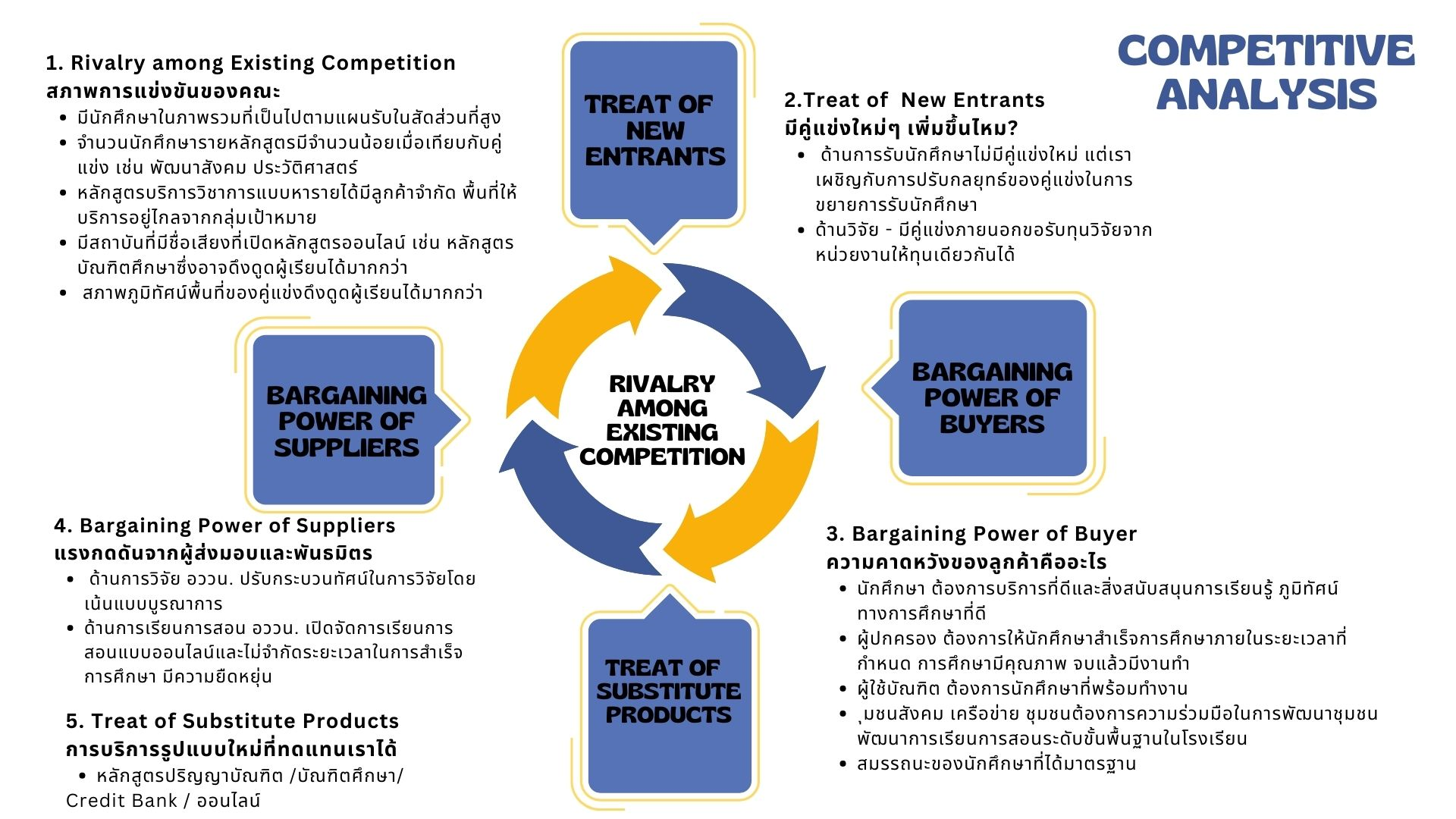 2.2 วิเคราะห์ปัจจัยภายนอกที่มีผลต่อการดำเนินงานของคณะ (PEST Analysis)	2.2.1 ด้านการเมือง (Political) การเปลี่ยนแปลงรัฐบาลและ นโยบายของรัฐบาล และเงื่อนไขสถานการณ์ทางการเมืองเป็นสิ่งที่ต้องคำนึงถึง คณะจะต้องเตรียมความพร้อมในการทำโครงการเพื่อรับมือกับสถานการณ์ที่เปลี่ยนแปลงไป โดยนโยบายด้านการพัฒนาและด้านการศึกษาที่เกี่ยวข้องซึ่งมีการปรับเปลี่ยนไป ได้แก่		1) นโยบายชาติ กรอบแผนยุทธศาสตร์และแนวทางการพัฒนาที่เกี่ยวข้องกับอุดมศึกษาความเปลี่ยนแปลงด้านนโยบายและการกำหนดกรอบแผนยุทธศาสตร์ ส่งผลต่อปัจจัยด้านงบประมาณทั้งด้านงบลงทุนและวิจัย โดยเมื่อมีการเปลี่ยนแปลงรัฐบาล คณะจะต้องพร้อมรับมือต่อสถานการณ์ใหม่ๆ เช่น การเปลี่ยนแปลงประเด็นด้านการวิจัย การเปลี่ยนแปลงหน่วยงานและวิธีการอนุมัติทุนวิจัย ซึ่งอาจจะส่งผลให้การขอรับงบประมาณสนับสนุนด้านต่างๆเปลี่ยนไป โดยเฉพาะการบริหารนโยบายงบประมาณที่มุ่งเน้นการเรียนการสอนด้านวิทยาศาสตร์ และปรับงบประมาณการวิจัยที่ให้งบประมาณที่สนับสนุนด้านการพัฒนาพื้นที่และนวัตกรรมมากขึ้น นอกจากนี้ ความสัมพันธ์ระหว่างคณะกับหน่วยงานต่างๆ ยังมีผลต่อการดำเนินการขอรับงบประมาณสนับสนุนซึ่งแตกต่างจากมหาวิทยาลัยในพื้นที่ศูนย์กลางของประเทศที่มีความสัมพันธ์ที่ดีกับหน่วยงานภายนอก โดยมีกรอบยุทธศาสตร์ที่เกี่ยวข้องกับการดำเนินงานของคณะ ดังนี้ยุทธศาสตร์ชาติ 20 ปี โดยมียุทธศาสตร์ที่ 3 ด้านพัฒนาและเสริมสร้างศักยภาพของมนุษย์ ที่ต้องการการพัฒนาศักยภาพของคนตลอดช่วงชีวิต ซึ่งคณะมีพันธกิจโดยตรงในการพัฒนานักศึกษาที่จะเป็นกำลังของประเทศ รวมถึงและจะต้องปรับตัวเพื่อรับกับนโยบายที่เปลี่ยนแปลง		แผนพัฒนาเศรษฐกิจและสังคมแห่งชาติ ฉบับที่ 13 มีหมุดหมายที่ 12 ไทยมีกำลังคนสมรรถนะสูง มุ่งเรียนรู้อย่างต่อเนื่องตอบโจทย์การพัฒนาแห่งอนาคต ชี้ให้เห็นแนวโน้มที่สำคัญที่มหาวิทยาลัยประสบปัญหานักศึกษาน้อยลง และมีความท้าทายจากการเปลี่ยนแปลงของเทคโนโลยี  เกิดจากการเรียนรู้ผ่านช่องทางออนไลน์บนแพลตฟอร์มต่าง ๆ ที่มีต้นทุนการดำเนินงานต่ำและตอบสนองความต้องการได้เป็นรายบุคคล มหาวิทยาลัยจึงไม่สามารถมุ่งเฉพาะกลุ่มนักศึกษาในระบบได้อีกต่อไปต้องเปลี่ยนเป็นการจัดการศึกษาที่มีคุณภาพ เน้นประสบการณ์สำหรับคนทุกช่วงวัยให้เข้าถึงได้จากทุกที่ทุกเวลา รวมทั้งมีต้นทุนที่ไม่สูงจนเกินไปจนเป็นอุปสรรคในการเข้าถึง ทั้งนี้ การเติบโตของคนรุ่นใหม่ในบริบาททางสังคมและการเรียนรู้แบบใหม่นำไปสู่ความแตกต่างทางความคิดและมุมมองระหว่างรุ่นมากขึ้นต้องร่วมกันทำให้ความเห็นต่างของคณระหว่างรุ่นเบาบางลง การมองอนาคตประเทศร่วมกัน และมองเห็นจุดร่วมกันที่จะพัฒนาต่อยอด ตอบสนองความคาดหวังทั้งของคนรุ่นใหม่และคนรุ่นเก่า  นอกจากนี้ การแพร่ระบาดของโรคโควิด-19 ยังมีผลกระทบต่อคุณภาพของผู้เรียนทุกระดับชั้นจากการเปิดโรงเรียนเป็นเวลานานส่งผลให้เกิดภาวการณ์ถดถอยของการเรียนรู้ที่มีแนวโน้มการเกิดขึ้นซ้ำอย่างหลีกเลี่ยงไม่ได้  ดังนั้น การพัฒนากำลังคนสมรรถนะสูงเพื่อพลิกโฉมประเทศไปสู่การขับเคลื่อนที่ใช้นวัตกรรมเป็นฐานจึงเป็นสิ่งจำเป็นและเป็นหมุดหมายร่วมที่สำคัญของคณะศิลปศาสตร์ในการพัฒนากำลังคนให้สอดคล้อง รวมถึงจัดการศึกษาที่ตอบสนองการเรียนรู้ตลอดชีวิตเป็นเครื่องมือสำคัญในการพัฒนาคนในอนาคตแผนการศึกษาแห่งชาติฉบับ 2560-2579 ที่ต้องยกระดับคุณภาพอุดมศึกษา และเชื่อมไปถึงการพัฒนาระบบการศึกษา โดยมีเป้าหมายด้านผู้เรียน (Learner Aspirations) โดยมุ่งพัฒนาผู้เรียนทุกคนให้มี คุณลักษณะและทักษะการเรียนรู้ในศตวรรษที่ 21 (3Rs8Cs) เป้าหมายของการจัดการศึกษา (Aspirations) ที่ต้องการระบบการศึกษาที่สนองตอบและก้าวทันการเปลี่ยนแปลงของโลกที่เป็นพลวัตและบริบทที่เปลี่ยนแปลง (Relevancy) เหล่านี้ต่างเชื่อมโยงกับพันธกิจโดยตรงของคณะ		แผนอุดมศึกษาระยะยาว 20 ปี พ.ศ. 2561 – 2580 ประกอบด้วย ยุทธศาสตร์หลัก 6 ประการ ได้แก่ ยุทธศาสตร์ที่ 1  อุดมศึกษาเป็นแหล่งพัฒนากำลังคนและสร้างเสริมศักยภาพทั้งทักษะความคิดและการรู้คิด เพื่อสนับสนุนการพัฒนาประเทศตามยุทธศาสตร์ชาติ ยุทธศาสตร์ที่ 2 การพัฒนาศักยภาพและคุณภาพนักศึกษา เสริมสร้างความรู้และทักษะทางอาชีพ ให้พร้อมรองรับการเปลี่ยนแปลงที่จะเกิดขึ้นในอนาคตยุทธศาสตร์ที่ 3 เสริมสร้างสมรรถนะหลักของอุดมศึกษาไทยให้เป็นแหล่งพัฒนาต่อยอดความสามารถในการใช้ความรู้สร้างผลงานวิจัย ค้นหาคำตอบที่จะนำไปใช้ประโยชน์ในการแก้ปัญหา และพัฒนาเศรษฐกิจทั้งระดับท้องถิ่นและระดับประเทศ ยุทธศาสตร์ที่ 4 อุดมศึกษาเป็นแหล่งสนับสนุนการสร้างงานและนำความรู้ไปแก้ปัญหาผ่านความร่วมมือกับภาคเอกชนและท้องถิ่น ยุทธศาสตร์ที่ 5 ปรับปรุงระบบการบริหารจัดการให้เกิดประสิทธิภาพ มีประสิทธิผล และมีระบบการกำกับดูแลที่รับผิดชอบต่อผลการดำเนินการของมหาวิทยาลัยในทุกด้าน และยุทธศาสตร์ที่ 6 ปรับระบบโครงสร้างการตรวจสอบ การจัดสรรงบประมาณ และการติดตามรายงานผลที่มีประสิทธิภาพ สำหรับยุทธศาสตร์ที่ 1-4 มีความสำคัญอย่างยิ่งในการปรับกลยุทธ์การทำงานของคณะในการพัฒนาการศึกษาที่สอดคล้องกับการพัฒนาสังคม ผ่านการเรียนการสอนการวิจัย บริการวิชาการและทำนุบำรุงศิลปวัฒนธรรม		2) นโยบายของ อววน. การเปลี่ยนแปลงอีกประการหนึ่ง คือการปรับการบริหารงานในระดับกระทรวง ซึ่งรัฐบาลภายใต้การนำของพลเอกประยุทธ์ จันทร์โอชา ได้จัดตั้งกระทรวงกระทรวงการอุดมศึกษา วิทยาศาสตร์ วิจัยและนวัตกรรม ซึ่งเน้นการพัฒนาทุนมนุษย์ของประเทศให้มีศักยภาพและมีความพร้อมในการดำเนินชีวิตในศตวรรษที่ 21 เพื่อเป็นพลังสำคัญในการขับเคลื่อนการพัฒนาประเทศ โดยให้ความสำคัญกับ การพัฒนาวิทยาศาสตร์ เทคโนโลยี การวิจัย เพื่อเร่งสร้างองค์ความรู้ด้านวิทยาศาสตร์ เทคโนโลยี และนวัตกรรม ควบคู่ไปกับการพัฒนาคนของสถาบันอุดมศึกษา เพื่อเป็น future changer คือการเป็นตัวหลักในการเตรียมพร้อมคนไทยในศตวรรษที่ 21 เป็นกลไกขับเคลื่อนการปฏิรูปโครงสร้างเศรษฐกิจที่เน้นคุณค่าและเป็นเฟืองสำคัญในการปรับเปลี่ยนสู่ประเทศฐานนวัตกรรมที่สามารถตอบโจทย์ประเทศและประชาชนได้ โดยกรอบโยบายที่วางไว้เป็น 4 มิติ คือ มิติที่ 1 สร้างและพัฒนาคนไทยในศตวรรษที่ 21 มิติที่ 2 สร้างและพัฒนาองค์ความรู้ มิติที่ 3 สร้างและพัฒนานวัตกรรม และ มิติที่ 4 ปฏิรูปการอุดมศึกษา โดยเฉพาะมิติที่ 4 อุดมศึกษาจะไม่ใช่ higher education อีกต่อไป แต่จะเป็น lifelong education คือการเรียนรู้ตลอดชีวิต โจทย์ของมหาวิทยาลัยจะใหญ่ขึ้น มากขึ้น กว้างขึ้น มหาวิทยาลัยจะต้องช่วยดูแลคนส่วนใหญ่ของประเทศ ทั้งวัยแรงงาน กลุ่มผู้สูงวัย อีกด้วย เพราะฉะนั้นโจทย์สำหรับมหาวิทยาลัยจะเปลี่ยนแปลงไป รวมถึงต้องกปรับตัวให้เข้ากับทิศทางการบริหารงานของมหาวิทยาลัยในรูปแบบใหม่ ทั้งในรูปแบบของคลัสเตอร์แบบมุ่งเป้าในลักษณะต่างๆ รวมถึงการปรับเปลี่ยนในเชิงการพัฒนาบุคลากรผู้สอน ตัวอย่างเช่น การถูกกำกับทิศทางซึ่งทำให้แนวทางขอกำหนดตำแหน่งทางวิชาการที่เปลี่ยนแปลงไป เหล่านี้เป็นสิ่งที่คณะต้องคำนึงถึงและพร้อมรับมือพันธกิจของอุดมศึกษาไม่ใช่เพียงแค่การให้การศึกษาแต่ยังเป็นพันธกิจที่สัมพันธ์กับการพัฒนาการศึกษาและพัฒนาสังคมในด้านอื่นๆ เช่น การวิจัยเพื่อการพัฒนาพื้นที่ การพัฒนาการศึกษาร่วมกับหน่วยงานภายใต้กระทรวงศึกษาธิการ เป็นต้น ซึ่งใช้งานวิชาการเป็นตัวเสริมและทั้งในด้านการทำงานในพื้นที่โดยตรง	2.2.2 ด้านเศรษฐกิจ (Economic) 1) สภาวะถดถอยทางเศรษฐกิจ ที่เป็นผลสิบเนื่องจากสถานการณ์โควิดที่รุนแรงในปี 2563-2564 ภาระค่าใช้จ่ายของผู้ปกครองที่มากขึ้น นักศึกษาลาออก/ลาพักการศึกษา เพราะไม่มีค่าเทอม เป็นต้น มหาวิทยาลัยเองในฐานะที่เป็นมหาวิทยาลัยในพื้นที่ เห็นว่าสภาวะเศรษฐกิจที่ตกต่ำส่งผลต่อการดำรงชีพของผู้ปกครองของนักศึกษาและตัวนักศึกษาเอง สิ่งเหล่านี้ คณะต้องมีแนวนโยบายในการรับมือและช่วยเหลือนักศึกษา รวมถึงให้เกิดการส่งเสริมการทำงานระหว่างเรียน การสร้างความร่วมมือกับผู้ประกอบการ การจัดการศึกษาที่ลดต้นทุนค่าใช้จ่าย การหาทุนการศึกษา และการเปลี่ยนวิกฤติให้เป็นโอกาสสำหรับการเตรียมการเพื่อพัฒนาระบบบริหารงานที่เกี่ยวข้อง อย่างไรก็ดี การมีรัฐบาลใหม่น่าจะเป็นโอกาสที่ช่วยเปิดโอกาสทางการศึกษามากขึ้น 2) ปัจจัยด้านความสามารถในการแข่งขันของสถาบันเป็นสิ่งที่คณะต้องคำนึง เนื่องจากในระดับมหาวิทยาลัย สถาบันที่มีชื่อเสียงต่างขยายตัวรับนักศึกษาเพื่อความอยู่รอดของตนเอง และเปิดหลักสุตรที่รองรับความท้าทายของอนาคต ประกอบกับผู้เรียนมีอัตราการเกิดน้อยลง ซึ่งอาจะทำให้จำนวนการรับนักศึกษาของคณะมีโอกาสไม่เป็นไปตามเป้าสูงโดยเฉพาะสาขาวิชาที่มีผู้สนใจน้อยหรือไม่ตรงกับความต้องการของผู้ประกอบการโดยตรง	2.2.3 ด้านสังคม (Social)1) เมื่อสำรวจแนวโน้มของการศึกษาในปัจจุบัน พบว่าค่านิยมของนักศึกษารุ่นใหม่เปลี่ยนแปลงไป   เช่น ความต้องการเรียนในหลักสูตรที่ไม่ใช้เวลานาน ประกอบกับความต้องการจากผู้ประกอบการที่ต้องการบัณฑิตที่พร้อมใช้งานได้ทันที ก็เป็นโอกาสที่คณะจะปรับหลักสูตรให้สอดคล้องกับความต้องการของผู้เรียน ผลิตรายวิชาที่สอดคล้องกับการเรียนการสอนและทำหลักสูตรเชิงทักษะให้มากขึ้น สนับสนุนการลงพื้นที่ปฏิบัติจริง โดยควรทำการสำรวจกลุ่มลูกค้า เพื่อทำหลักสูตรให้สอดคล้องกับความต้องการ ทั้งนี้ ปัจจัยที่เป็นอุปสรรคสำคัญยังคงเป็นอุปสรรคด้านพื้นที่จัดการศึกษาที่อาจจะห่างไกลกลุ่มลูกค้าสำคัญนอกจากนี้ แนวโน้มการศึกษาในศตวรรษที่ 21 สังคมเรียกร้องการเพิ่มประสิทธิภาพระบบการบริหารจัดการศึกษา เช่น การปรับรูปแบบการเรียนการสอน และการเรียนรู้ที่เอื้อต่อการพัฒนาทักษะผู้เรียน การเรียนรู้ที่เน้นการปฏิบัติ การเรียนรู้ตลอดชีวิต และการเปลี่ยนบทบาทครูให้เป็นครูยุคใหม่ (Teaching to Coaching) 2) การเปลี่ยนแปลงโครงสร้างประชากร เป็นทั้งผลกระทบและอาจเป็นโอกาสในการสร้างหลักสูตรระยะสั้นตอบโจทย์หน่วยงานในพื้นที่ โดยอาจสร้างความร่วมมือด้านบริการวิชาการ3) ภาวะซึมเศร้าของนักศึกษา พบว่านักศึกษามีแนวโน้มมีภาวะซึมเศร้ามากขึ้น การอยู่ร่วมกันในสังคมในลักษณะปัจเจกมากประกอบกับการเปลี่ยนแปลงการใช้ชีวิตของคนรุ่นใหม่ที่อยู่กับเทคโนโลยีอาจส่งผลต่อภาวะซึมเศร้าของนักศึกษาที่จะเข้าศึกษาต่อ ดังนั้น คณะจะต้องมีการวางแผนช่วยเหลือหรือออกแบบการเรียนรู้เป็นกรณีเฉพาะ	2.2.4 ด้านเทคโนโลยี (Technology) Disruption Technology เทคโนโลยีได้ก้าวสู่การเปลี่ยนแปลงวิถีชีวิตความเป็นอยู่ของผู้คน รวมทั้งด้านการศึกษา มหาวิทยาลัยหลายแห่งปรับการเรียนการสอนสู่การสอนออนไลน์ ทำให้การเรียนในมหาวิทยาลัยอาจจะไม่จำเป็นอีกต่อไป ซึ่งคณะก็จำเป็นต้องปรับตัวรับกับเทคโนโลยีดิจิทัลแบบใหม่ๆ ทำให้ผู้สอนต้องปรับตัวให้พัฒนาเทคนิคการสอนออนไลน์เพื่อพัฒนาผู้เรียน รวมถึงเตรียมนักศึกษาต้องมีสมรรถนะด้านการการใช้เทคโนโลยีที่จำเป็น และใช้เทคโนโลยีให้เป็นประโยชน์ต่อการประชาสัมพันธ์ของคณะผ่านสื่อใหม่ อย่างไรก็ดี หากมีการจัดทำหลักสูตรออนไลน์หรือคอร์สฝึกอบรม คณะก็เผชิญความท้าทายว่าทำอย่างไรบุคคลภายนอกจึงจะสนใจเรียนหลักสูตรออนไลน์ดังกล่าวที่โดดเด่นและแตกต่างตารางที่ 15 สรุป PEST Analysis3. เปรียบเทียบสมรรถนะ (Benchmarking) ในการปรับแผนปี 2562 คณะยังไม่มีข้อมูลคู่เทียบในระดับสถาบัน แต่คณะทำการทบทวนตัวเองโดยเปรียบเทียบผลงานกับสถาบันอื่น รวมถึงอัตราค่าธรรมเนียมการศึกษา3.1 ค่าธรรมเนียมการศึกษาเมื่อเปรียบเทียบค่าธรรมเนียมการศึกษากับมหาวิทยาลัยอื่นๆ แล้ว ถือว่าค่าธรรมเนียมการศึกษาของคณะอยู่ในระดับที่พอเหมาะ จึงไม่น่าจะมีส่วนกระทบกับจำนวนยอดผู้สมัคร เห็นได้จากตารางที่ 13-14 อย่างไรก็ดี ท่ามกลางสภาพเศรษฐกิจของมหาวิทยาลัย คณะเผชิญกับแรงกดดันในการเพิ่มค่าธรรมเนียมการศึกษาเพื่อให้มีความมั่นคงทางการเงินมากขึ้นในอนาคตซึ่งเป็นสิ่งที่จะต้องทบทวนโดยเปรียบเทียบกับมหาวิทยาลัยอื่นและบริบทอื่นอย่างรอบคอบตารางที่ 17 เปรียบเทียบค่าธรรมเนียมการศึกษาด้านมนุษยศาสตร์ สังคมศาสตร์กับมหาวิทยาลัยอื่นหมายเหตุ: ข้อมูล ณ วันที่ 17 พฤษภาคม 2564ตารางที่ 18 เปรียบเทียบค่าธรรมเนียมการศึกษาด้านศึกษาศาสตร์กับมหาวิทยาลัยอื่น)หมายเหตุ: ข้อมูล ณ วันที่ 17 พฤษภาคม 25643.2 ด้านการวิจัย บริการวิชาการ และการทำนุบำรุงศิลปวัฒนธรรม	เมื่อทบทวนตำแหน่งแห่งที่งานวิจัยคณะศิลปศาสตร์ในเวทีระดับชาติ/โลก พบยังไม่มีข้อมูลเชิงเปรียบเทียบ สำหรับ มหาวิทยาลัยอุบลราชธานี ได้รับการจัดอันดับจาก Time Higher Education ประจำปี 2021 ให้เป็นที่ 1 ของประเทศไทย อันดับที่ 1 ของอาเซียน  อันดับ 2 ของเอเชีย และ อันดับที่ 34 ของโลก ใน SDG 11 ด้านเมืองและชุมชนที่ยั่งยืน (Sustainable Cities and Communities)  และ อ้นดับ 3 ของประเทศ ใน SDG 1 ด้านการขจัดความยากจน (No poverty) โดยผลงานส่วนหนึ่งเป็นผลงานของบุคลากรของคณะศิลปศาสตร์ในด้านการวิจัยและบริการวิชาการ 3.3 ผลวิเคราะห์คู่แข่งหลัก Competitor Analysis	คณะเลือกคณะมนุษยศาสตร์และสังคมศาสตร์ มหาวิทยาลัยมหาสารคาม เป็นคู่แข่งหลักเพื่อยกระดับขีดความสามารถของคณะตารางที่ 19  Competitor Profile3.4 ความท้าทายเชิงกลยุทธ์ และความได้เปรียบที่สำคัญที่เกี่ยวข้องกับความยั่งยืนของคณะ	การส่งเสริมให้คณะก้าวไปข้างหน้าอย่างมั่นคงต้องอาศัยการร่วมมือร่วมใจของทุกฝ่าย คณะศิลปศาสตร์มีบุคลากรเชี่ยวชาญที่มีความรู้ความสามารถอยู่จำนวนหนึ่ง ซึ่งมีชื่อเสียงเป็นที่ยอมรับ โดยมีหน่วยวิจัยด้านสังคมศาสตร์ที่เป็นที่ยอมรับ ซึ่งเป็นความท้าทายที่จะทำให้เห็นศักยภาพด้านวิชาการของหน่วยงานให้เป็นผู้ดำเนินการสร้างสรรค์บรรยากาศทางวิชาการ และการสร้างความเครือข่ายความร่วมมืออย่างยืดหยุ่น โดยคณะเป็นผู้ดำเนินงานในส่วนที่เป็นทางการ	สำหรับประเด็นท้าทายเชิงกลยุทธ์ที่สำคัญ ในด้านพันธกิจองค์กร ด้านการผลิตบัณฑิต คณะเผชิญกับโจทย์การผลิตบัณฑิตและนโยบายในการผลิตบัณฑิตพันธุ์ใหม่ที่ตอบสนองต่อความต้องการของสังคมให้มีศักยภาพพร้อมใช้งาน มีทักษะที่จำเป็นสามารถพัฒนานวัตกรรมในด้านต่างๆได้ นอกจากนี้ในการด้านการวิจัย คณะมุ่งไปสู่การเป็นคณะชั้นนำที่ต้องเพิ่มศักยภาพของบุคลากรในการการเพิ่มผลงานวิจัยที่ตีพิมพ์ในฐานข้อมูลระดับชาติและนานาชาติให้มีสัดส่วนที่เพิ่มมากขึ้น  นอกจากนี้ ภายใต้ความเชี่ยวชาญของอาจารย์หลากหลายศาสตร์ การพัฒนาฐานข้อมูลและแหล่งเรียนรู้ด้านศิลปวัฒนธรรมในภูมิภาคลุ่มน้ำโขงเป็นสิ่งที่คณะต้องพัฒนาและประชาสัมพันธ์ให้กับสาธารณะได้ใช้ประโยชน์อย่างทั่วถึง และพัฒนาไปสู่การให้บริการวิชาการที่สามารถสร้างรายได้ได้	สำหรับด้านการบริหารงาน คณะยังต้องการพัฒนาระบบข้อมูลสารสนเทศเพื่อพร้อมใช้ในการบริหารและตัดสินใจ  เช่น ระบบฐานข้อมูลประกันคุณภาพการศึกษา ผู้ใช้บัณฑิต โดยการประมวลผลให้อยู่ในรูปแบบสารสนเทศพร้อมใช้งาน นอกจากนี้ คณะต้องใช้ประโยชน์จากการมีบุคลากรเชี่ยวชาญหลายด้านในการการเพิ่มรายได้เพื่อพึ่งพาตนเอง ผ่านการบริการวิชาการในรูปแบบต่าง รวมทั้ง ต้องวางแผนด้านบุคลากร มีการจัดระบบการการบริหารทรัพยากรบุคคลที่มีประสิทธิภาพ ทั้งการเพิ่มขีดความสามารถ การพัฒนาระบบการประเมินผลการปฏิบัติงาน และโดยเฉพาะการเพิ่มความผูกพันของบุคลากรต่อคณะ เพื่อให้คณะก้าวไปข้างหน้าอย่างมั่นคง	สำหรับด้านความรับผิดชอบต่อสังคม คณะมีบุคลากรหลายหลักสูตรและมีความร่วมมือกับชุมชนและโรงเรียนหลายด้าน ดังนั้นการพัฒนานวัตกรรมเพื่อการพัฒนาคุณภาพชีวิตชุมชนหรือเพื่อพัฒนาคุณภาพโรงเรียนกลุ่มเป้าหมาย จึงเป็นประเด็นท้าทายที่สำคัญที่จะแสดงให้เห็นความเป็นชั้นนำของคณะ	ด้านความได้เปรียบเชิงกลยุทธ์ พบว่า คณะมีบุคลากรที่เชี่ยวชาญหลากหลายทั้งด้านมนุษยศาสตร์และสังคมศาสตร์  มีเครือข่ายทางวิชาการที่เข้มแข็งทั้งระดับท้องถิ่น ระดับชาติ และนานาชาติ โดยเฉพาะประเด็นในที่เกี่ยวข้องกับอีสานและภูมิภาคลุ่มน้ำโขง ซึ่งการส่งเสริมสู่การวิจัยและสร้างความร่วมมือระดับนานาชาติผ่านการพัฒนาบุคลากร เหล่านี้จะนำไปสู่การสร้างความร่วมมือในทุกด้าน ทั้งการหารายได้ ลดรายจ่าย และสร้างชื่อเสียงในระดับต่างๆ	ในด้านการผลิตบัณฑิต การพัฒนาหลักสูตรศึกษาศาสตร์ให้มีชื่อเสียงเป็นที่ประจักษ์ และพัฒนาระบบสิ่งสนับสนุนการเรียนรู้ที่ดีที่ส่งเสริมให้ชุมชนในทุกระดับสามารถเข้ามามีส่วนร่วมในการจัดการเรียนการสอนจะถือเป็นโอกาสที่สำคัญในการสร้างความร่วมมือกับชุมชนภายนอก นอกจากนี้ การผลิตหลักระยะสั้น หลักสูตร ป.บัณฑิต และหลักสูตรโท-เอกจะเป็นสิ่งที่แสดงให้เห็นศักยภาพของบุคลากรและเป็นช่องทางในการสร้างเครือข่ายความร่วมมือกับบุคคลภายนอก	จากความได้เปรียบดังกล่าว พบว่าคณะมีโอกาสในเชิงกลยุทธ์ในหลายด้าน ทั้งในด้านการบริการวิชาการและทำนุบำรุงศิลปวัฒนธรรม  คณะสามารถต่อยอดการส่งเสริมการทำงานด้านบริการวิชาการและการทำนุศิลปวัฒนธรรมในเชิงเศรษฐกิจสร้างสรรค์จากฐานการทำงานเดิมร่วมกับภาครัฐและเอกชนในพื้นที่ ด้านการผลิตบัณฑิต การพัฒนาหลักสูตรศึกษาศาสตร์ให้มีชื่อเสียงเป็นที่ประจักษ์ ผ่านการเปิดโรงเรียนสาธิตมหาวิทยาลัยอุบลราชธานีการ และพัฒนาระบบสิ่งสนับสนุนการเรียนรู้ที่ดีที่ส่งเสริมให้ชุมชนในทุกระดับสามารถเข้ามามีส่วนร่วมในการจัดการเรียนการสอนจะถือเป็นโอกาสที่สำคัญในการสร้างความร่วมมือกับชุมชนภายนอก รวมถึงการพัฒนาหลักสูตรระยะสั้นและระยะยาวที่ตอบสนองความต้องการของสังคมและนโยบายชาติ (รวมถึงหลักสูตรออนไลน์) (เช่น การเปิดหลักสูตรระดับโท-เอก รองรับนักศึกษาจากประเทศเพื่อนบ้าน)ตารางที่ 20 ประเด็นท้าทายเชิงกลยุทธ์ส่วนที่ 2แผนยุทธศาสตร์บุคลากรในคณะได้ร่วมกันกำหนดวิสัยทัศน์ เพื่อเป็นทิศทางการดำเนินงานไปสู่เป้าหมายร่วมกัน ดังนี้2.1 วิสัยทัศน์ พันธกิจ ค่านิยม และสมรรถนะหลักวิสัยทัศน์“คณะที่มีความเป็นเลิศด้านการจัดการการเรียนรู้เพื่อการพัฒนาอย่างยั่งยืน”Positioning“Learning for All เปิดโอกาสแห่งการเรียนรู้ตลอดชีวิตและสร้างทักษะแห่งอนาคต”พันธกิจ1. ผลิตบัณฑิตด้านมนุษยศาสตร์ สังคมศาสตร์ และศึกษาศาสตร์ที่มีคุณภาพ มีความเป็นเลิศทางวิชาการและวิชาชีพ 2. วิจัยและพัฒนาองค์ความรู้และนวัตกรรมเพื่อพัฒนาสังคมอย่างยั่งยืน 3. บริการวิชาการเพื่อเสริมสร้างความเข้มแข็งของสังคมอย่างมีส่วนร่วม 4. ทํานุบํารุงศิลปวัฒนธรรม ภูมิปัญญาท้องถิ่นเพื่อสร้างความเข้าใจในวัฒนธรรมที่หลากหลายของภูมิภาคลุ่มน้ำโขงค่านิยมคณะศิลปศาสตร์ กำหนดค่านิยมร่วมในการทำงานคือความเป็น ARTS ดังนี้Accountability รับผิดชอบในหน้าที่อย่างมืออาชีพ Research Focus ให้ความสำคัญกับการวิจัยเพื่อพัฒนาการเรียนการสอนTeamwork ทำงานเป็นทีม Social Responsibility รับผิดชอบต่อสังคมสมรรถนะหลัก (Core Competency)      	การบูรณาการองค์ความรู้ด้านมนุษยศาสตร์ สังคมศาสตร์ และศึกษาศาสตร์ในการพัฒนาสังคม2.2 กลยุทธ์คณะศิลปศาสตร์กลยุทธ์ที่ 1 ผลิตบัณฑิตด้านมนุษยศาสตร์ สังคมศาสตร์ และศึกษาศาสตร์ที่มีความรู้และทักษะแห่งอนาคต	วัตถุประสงค์เชิงกลยุทธ์  (SO)บัณฑิตมีทักษะด้านภาษา วิชาชีพ และเทคโนโลยีดิจิทัล ที่สามารถนำไปใช้ประกอบอาชีพได้ในอนาคต 	ตัววัด SO/แผนปฏิบัติการระยะสั้น (S) ระยะยาว (L)la-1 ร้อยละของผู้สำเร็จการศึกษาระดับปริญญาตรีที่ได้งานทำหรือประกอบอาชีพอิสระ        ภายในระยะเวลา 1 ปี หลังสำเร็จการศึกษาLa-2 ร้อยละของนักศึกษาในหลักสูตรที่สอบผ่านการวัดระดับความรู้ที่กำหนดLa-3 รางวัลและผลงานตีพิมพ์ระดับปริญญาตรีและระดับบัณฑิตศึกษาแผนปฏิบัติการ 1.1 ผลิตบัณฑิตให้มีความรู้และทักษะแห่งอนาคต (S)	1.1.1) โครงการส่งเสริมทักษะด้านเทคโนโลยีดิจิทัล (S)1.2.1 โครงการเตรียมความพร้อมการสอบใบประกอบวิชาชีพ (L)1.3 การส่งเสริมการเข้าร่วมแข่งขันในระดับหลักสูตร (L)กลยุทธ์ที่ 2 วิจัยและพัฒนาที่ตอบสนองความต้องการของสังคมอย่างยั่งยืน วัตถุประสงค์เชิงกลยุทธ์ (SO)คณะมีผลงานวิจัยที่มีคุณภาพในระดับชาติและระดับนานาชาติ และมีผลกระทบต่อสังคมตัววัด SO/แผนปฏิบัติการระยะสั้น (S) ระยะยาว (L)la-1. ร้อยละของผลงานวิจัยหรือนวัตกรรมที่นำไปใช้เพื่อการพัฒนาพื้นที่ในรอบ 3 ปีla-2. สัดส่วนจำนวนบทความทางวิชาการในฐานนานาชาติ  (Scopus Q1-Q2) ต่อจำนวน       อาจารย์ประจำla-3. สัดส่วนจำนวนบทความทางวิชาการในฐานระดับชาติ (TCI 1- TCI 2) และบทความ             ทางวิชาการในฐานนานาชาติ (Scopus Q3-Q4) ต่อจำนวนอาจารย์ประจำแผนปฏิบัติการ2.1.1) เพิ่มจำนวนนักวิจัยใหม่และพัฒนาศักยภาพนักวิจัยไปสู่ระดับสากล"2.1.1.1) โครงพัฒนาศักยภาพนักวิจัย2.1.1.2) โครงการสนับสนุนทุนนำเสนอผลงานวิจัย2.1.1.3) โครงการสนับสนุนค่าตอบแทนการเผยแพร่ผลงานในระดับชาติและนานาชาติ2.1.2)  ส่งเสริมงานวิจัยเพื่อการพัฒนานวัตกรรมการเรียนรู้และนวัตกรรมทางสังคม และงานวิจัยที่         ตอบสนองความต้องการของสังคมและนโยบายของประเทศ2.1.2.1) โครงการสนับสนุนทุนวิจัยในการพัฒนานวัตกรรมการเรียนรู้และนวัตกรรมทาง สังคม2.1.2.2) โครงการสนับสนุนทุนวิจัยที่ตอบสนองความต้องการของสังคมและนโยบายของ ประเทศ2.1.3) เสริมสร้างความเข้มแข็งของเครือข่ายวิจัยและวิชาการในระดับประเทศและนานาชาติ2.1.3.1) โครงการส่งเสริมการสร้างเครือข่ายความร่วมมือด้านการวิจัย/วิชาการในระดับชาติและนานาชาติกลยุทธ์ที่ 3 เสริมสร้างสมรรถนะการเรียนรู้และพัฒนาคุณภาพชีวิตของชุมชน	วัตถุประสงค์เชิงกลยุทธ์ (SO)3.1)  ผู้เรียนและบุคลากรทางการศึกษากลุ่มเป้าหมายมีทักษะและความรู้ความสามารถที่เพิ่มขึ้นตัววัด SO/แผนปฏิบัติการระยะสั้น (S) ระยะยาว (L)la-1. ระดับทักษะและความรู้ความสามารถผู้รับบริการกลุ่มเป้าหมายเพิ่มขึ้นla-2. ร้อยละความพึงพอใจของประชาชนกลุ่มเป้าหมาย แผนปฏิบัติการ3.1.1)  พัฒนาศักยภาพกำลังคนในพื้นที่เป้าหมาย โดยเชื่อมโยงงานบริการวิชาการกับภารกิจด้านการ                    เรียนการสอน วิจัย และกิจกรรมพัฒนานักศึกษา"3.1.1.1) โครงการบริการวิชาการเพื่อพัฒนาศักยภาพกำลังคนในพื้นที่เป้าหมาย3.1.1.2) พัฒนาหลักสูตรระยะสั้นที่ตอบสนองต่อความต้องการของชุมชน/องค์กรในพื้นที่ 3.1.1.3) การส่งเสริมการออกแบบนวัตกรรมการเรียนรู้ในชุมชน/โรงเรียน รวมถึงสนับสนุน           การศึกษาระดับท้องถิ่น 3.1.1.4) โครงการบูรณาการการบริการวิชาการในระดับหลักสูตรวัตถุประสงค์เชิงกลยุทธ์ (SO)3.2) ชุมชนเป้าหมายมีความเข้มแข็ง ประชาชนมีคุณภาพชีวิตที่ดีขึ้นตัววัด SO/แผนปฏิบัติการระยะสั้น (S) ระยะยาว (L)la-1. ระดับทักษะและความรู้ความสามารถผู้รับบริการกลุ่มเป้าหมายเพิ่มขึ้นla-2. ร้อยละความพึงพอใจของประชาชนกลุ่มเป้าหมาย แผนปฏิบัติการ3.1.2)   สร้างกลุ่ม หรือหน่วยบริการวิชาการที่เข้มแข็งและเป็นมืออาชีพ เพื่อรองรับภาระงานบริการวิชาการ3.1.2.1) การจัดตั้งกลุ่มหรือหน่วยบริการวิชาการเพื่อรองรับการบริการวิชาการแก่หน่วยงานภายนอก3.1.2.2) สร้างเครือข่ายและประสานความร่วมมือในการพัฒนาการบริการวิชาการกับหน่วยงานภายนอกกลยุทธ์ที่ 4 อนุรักษ์ ฟื้นฟู และสร้างมูลค่าเพิ่มทุนทางวัฒนธรรมในอีสานและภูมิภาคลุ่มน้ำโขง  	วัตถุประสงค์เชิงกลยุทธ์ (SO)4.1) ภูมิปัญญา ศิลปะและวัฒนธรรมท้องถิ่น ได้รับการอนุรักษ์ และสืบสาน4.2) ภูมิปัญญาและวัฒนธรรมท้องถิ่นมีมูลค่าเพิ่มขึ้นตัววัด SO/แผนปฏิบัติการระยะสั้น (S) ระยะยาว (L)la-1.จำนวนกิจกรรม โครงการ หรือผลงานด้านศิลปวัฒนธรรมและภูมิปัญญาที่ได้รับการสืบสานแผนปฏิบัติการ4.1.1) ส่งเสริมการสร้างมูลค่าเพิ่มเชิงสร้างสรรค์จากฐานวัฒนธรรมและภูมิปัญญาท้องถิ่น"4.1.1.1) โครงการพัฒนาแหล่งเรียนรู้และแหล่งท่องเที่ยวด้านภูมิปัญญา ศิลปะและวัฒนธรรมท้องถิ่น4.1.2.1) โครงการส่งเสริมความสัมพันธ์กับหน่วยงานภายนอกเพื่อสร้างความร่วมมือและวาระการทำงานร่วมกัน4.1.3.1) โครงการส่งเสริม สนับสนุนกิจกรรมนักศึกษาเพื่องานทำนุบำรุงศิลปวัฒนธรรม4.2.4.1) โครงการบูรณาการการเรียนการสอนและงานวิจัยกับกิจกรรมทำนุบำรุงศิลปวัฒนธรรมกลยุทธ์ที่ 5 บริหารองค์กรอย่างมืออาชีพวัตถุประสงค์เชิงกลยุทธ์ (SO)5.1) เพื่อบริหารจัดการให้มีความคล่องตัว และมีเสถียรภาพทางการเงิน5.2) บุคลากรมีความเชี่ยวชาญและได้รับการพัฒนาสมรรถนะที่สูงขึ้น 5.3) เป็นคณะมีระบบนิเวศเอื้อต่อการเรียนรู้และการทำงาน ก่อให้เกิดประสิทธิภาพสูงสุดตัววัด SO/แผนปฏิบัติการระยะสั้น (S) ระยะยาว (L)la-1 จำนวนคนที่มีตำแหน่งทางวิชาการสูงขึ้น (อาจารย์ ผศ. รศ. ศ)la-2 ร้อยละของอาจารย์ที่มีตำแหน่งทางวิชาการla-3 ร้อยละของอาจารย์และบุคลากรสายสนับสนุนที่ได้รับการพัฒนาความรู้ความสามารถ       ด้านวิชาการและวิชาชีพต่อจำนวนบุคลากรทั้งหมดla-4 ร้อยละความผูกพันของบุคลากรต่อคณะla-5 ความพึงพอใจต่อระบบเทคโนโลยีสารสนเทศเพื่อการบริหารจัดการla-6 ร้อยละความพึงพอใจของบุคลากรและนักศึกษาต่อโครงสร้างพื้นฐาน ระบบ      สาธารณูปโภค และสิ่งอำนวยความสะดวกของคณะla-7 ร้อยละของจำนวนอาจารย์ที่ทำการเรียนการสอนผ่านระบบ UBU LMS อย่างสมบูรณ์  แผนปฏิบัติการ 5.1.1) ส่งเสริมบุคลากรทุกระดับให้มีสมรรถนะสูงขึ้น"5.1.1.1) โครงการพัฒนาขีดความสามารถของบุคลากรวิชาการและสายสนับสนุน5.1.1.2) โครงการส่งเสริมการขอตำแหน่งทางวิชาการที่สูงขึ้น5.1.2) บริหารจัดการอัตรากำลังอย่างมีประสิทธิภาพ 5.1.2.1) โครงการวิเคราะห์อัตรากำลังและการพัฒนาบุคลากรเพื่อพร้อมรับต่อการเปลี่ยนแปลงขององค์กร5.1.2.2) โครงการพัฒนาการสื่อสารองค์กร5.1.2.3) กิจกรรมส่งเสริมค่านิยมและสร้างความผูกพันต่อองค์กร5.1.3) พัฒนาระบบเทคโนโลยีสารสนเทศให้เกิดประสิทธิภาพสูงสุด5.1.3.1) โครงการพัฒนาระบบเทคโนโลยีสารสนเทศเพื่อการบริหารจัดการแบบครบวงจร5.1.4) พัฒนาคณะให้มีระบบนิเวศที่เอื้อต่อการเรียนรู้และการทำงาน5.1.4.1) โครงการปรับปรุงภูมิทัศน์และพัฒนาอาคารสถานที่5.1.4.2) โครงการปรับปรุงห้องเรียนให้ทันสมัย5.1.4.3) โครงการสำนักงานสีเขียว	ตารางที่ 21  สรุปกลยุทธ์และตัวชี้วัดเชิงกลยุทธ์ตารางที่ 22 กลยุทธ์และตัวชี้วัดคณะศิลปศาสตร์ภาคผนวก กคำรับรองการปฏิบัติราชการประจำปีของผู้บริหารมหาวิทยาลัยอุบลราชธานี คณะศิลปศาสตร์ ปีงบประมาณ พ.ศ. 2567ศิลปศาสตร์รับ OKR ทั้งสิ้น 18 ตัวชี้วัดภาคผนวก ขข้อมูลด้านงานวิจัยตารางที่ 23   จำนวนบทความที่ได้รับการตีพิมพ์ แยกรายหลักสูตร ประจำปีงบประมาณ 2564-2566หมายเหตุ: 1. นับการตีพิมพ์แยกตามชื่อผู้ผลิตผลงานหลักตามรายชื่อของการบริหารงานบุคคล โดยไม่นับซ้ำผลงานที่ผลิตร่วมตารางที่ 24  จำนวนโครงการวิจัยและงบประมาณโครงการวิจัยที่ได้รับการสนับสนุน ประจำปีงบประมาณ 2563-2566   หมายเหตุ: 1. นับงานวิจัยแยกตามชื่อหัวหน้าโครงการตามรายชื่อของการบริหารงานบุคคล ปีแผนผู้สมัครยืนยันสิทธิ์ ร้อยละตามแผนเข้าศึกษา25625001,539581116.2055325638802,77481492.5081425648205,635727102.8084325659204,28680987.9380925669903,71983583.13823ปี25602561256225632564ระดับ79.6082.0976.9380.7281.83ปี25602561256225632564ระดับ53.9967.7891.2583.0059.43ปี25602561256225632564ระดับ84.8083.6574.0085.5068.55ปีงบประมาณภายนอกภายในส่วนตัวรวม25629121222563121312372564417627256521193432566113115ปีงบประมาณจำนวนอาจารย์จำนวนอาจารย์ที่ทำงานวิจัยจำนวนงานวิจัยจำนวนผลงานวิจัย(นับเฉพาะบทความ)2562130242213256313035372625641323927232565126374334256611415*1520*ปีงบประมาณภายนอกภายในรวม25621,294,220.00849,100.002,143,320.0025637,490,675.00560,000.008,050,675.0025645,486,502.80200,000.005,686,502.80256511,354,768605,400.0011,960,168.0025666,479,689.00461,940.006,941,629.00ปีงบประมาณจำนวนอาจารย์ProceedingTCIScopusรวม2562130603159625631307431111225641329320 5 1182565126542658525661272813546รวม36612316531สาขา/ ปีงบประมาณ25622563256425652566โครงการบริการวิชาการ9120101โครงการทำนุบำรุงศิลปวัฒนธรรม13911*1ลำดับปีงบประมาณ แผน รวมรับ  รวมจ่าย คงเหลือ12561 31,804,800.00 63,971,714.20 45,026,459.76 18,945,254.4422562 32,430,835.0034,015,246.6926,673,678.517,341,568.1832563 39,599,900.0038.728,710.1722,962,028.0315,766,682.144256440,745,500.0038,997,095.9723,332,066.4715,665,029.475256540,928,375.0050,044,454.9429,466,054.1220,578,400.82เฉลี่ย33,969,007.0049,536,907.1837,896,102.5611,640,804.62เงินรายได้จากค่าธรรมเนียมการศึกษาเงินรายได้จากค่าธรรมเนียมการศึกษาปี 2565ปี 25661บริหารภาพรวมการเรียนการสอน23.8713.512พัฒนานักศึกษาคณะศิลปศาสตร์1.752.423จัดสรรให้หลักสูตร7.6610.294ค่าใช้จ่ายบุคลากร39.7845.835งานวิจัย3.233.306ค่าไฟ10.519.697บริหารจัดการต่าง ๆ13.1914.95รวม100%100%ปีงบประมาณ25622563256425652566สายวิชาการ130130132126127อาจารย์9894969192ผู้ช่วยศาสตราจารย์2730302728รองศาสตราจารย์56686ศาสตราจารย์----1สายสนับสนุน3029292929ปฏิบัติงาน22222ปฏิบัติการ1110101010ชำนาญการ1415151515ลูกจ้างประจำ (ระดับ 2)11111ลูกจ้างประจำ (ระดับ 3)21111รวม160159161155156ลำดับสาขาวิชาอายุงานอายุงานอายุงานอายุงานลำดับสาขาวิชาต่ำกว่า 5 ปี6 - 10 ปี10 ปีขึ้นไปรวม1ภาษาอังกฤษและการสื่อสาร3582ภาษาอังกฤษเพื่อธุรกิจในยุคดิจิตัล1563ภาษาไทยและการสื่อสาร1674ภาษาจีนและการสื่อสาร445ภาษาญี่ปุ่นและการสื่อสาร42286ภาษาและวัฒนธรรมอาเซียน1127การจัดการท่องเที่ยวฯ21368การจัดการมรดกทางวัฒนธรรมฯ559นวัตกรรมการพัฒนาสังคม17810นิเทศศาสตร์22411ศึกษาศาสตรบัณฑิต131216รวม9135274การสนับสนุนส่งเสริม/ปีงบประมาณ25622563256425652566การส่งเสริมด้านการพัฒนาตนเอง (บาท/คน/ปี)7,0007,00010,00010,00010,000งบประมาณนำเสนอบทความวิชาการวงเงิน 100,000 บาท10 ทุน(ทุนละ 10,000)10 ทุน(ทุนละ 10,000)10 ทุน(ทุนละ 10,000)10 ทุน(ทุนละ 10,000)การส่งเสริมสนับสนุนการนำเสนอผลงานหรือบทความร่วมกับเครือข่ายวิจัย/วิชาการ ( / มี x ไม่มี)/////การส่งเสริมการตีพิมพ์บทความฐาน TCI + Scopus (บาท/ปี) วงเงินรวม-20,00025,000120,000120,000กิจกรรมอบรมการพัฒนาศักยภาพการวิจัย (จำนวนกิจกรรม/ปี)      3      5     310/กิจกรรมอบรมระเบียบการเบิกจ่าย( / มี x ไม่มี)/////การให้ทุนการศึกษาในระดับที่สูงขึ้น*  (จำนวนทุน)---23สวัสดิการช่วยเหลืองานศพ เยี่ยมไข้ เยี่ยมคลอด ( / มี x ไม่มี)/////ประกันชีวิตงานที่เผชิญความเสี่ยง ( / มี x ไม่มี)/XX//กองทุนสำรองเลี้ยงชีพ---//ปีร้อยละของบุคลากรที่มีความสุขในการปฏิบัติงานร้อยละของบุคลากรที่มีความสุขในการปฏิบัติงานร้อยละของบุคลากรที่มีความผูกพันต่อองค์กรร้อยละของบุคลากรที่มีความผูกพันต่อองค์กรปีค่าเฉลี่ยเป้าหมายค่าคะแนนที่ได้ค่าเฉลี่ยเป้าหมายค่าคะแนนที่ได้25618088928025625065คะแนนเต็ม 53.57 2563* --10064.582564 --7667.262565 --7665.58ปีงบประมาณ25622563256425652566จำนวนบุคลากรที่ลาออก23212StrengthS1 มีบุคลากรเชี่ยวชาญที่สามารถทำงานเพื่อชุมชนและพัฒนาพื้นที่อย่างต่อเนื่อง (หลักฐาน ranking)S2 มีหลักสูตรที่หลากหลายตอบสนองต่อความต้องการของตลาด S3 มีหน่วยวิจัยที่เป็นที่ยอมรับในระดับนานาชาติ มีเครือข่ายด้านวิจัยด้านมนุษยศาสตร์สังคมศาสตร์ที่เข้มแข็ง S4 มีการใช้เทคโนโลยีสิ่งสนับสนุนการเรียนรู้ที่ทันสมัยOpportunityO1 มีความต้องการจากหน่วยงานภายนอกในการสร้างความร่วมมือ ด้านการให้บริการวิชาการ และการจัดกิจกรรมทำนุบำรุงศิลปวัฒนธรรม เช่น พัฒนาหลักสูตรระยะสั้นที่ตอบสนองต่อการพัฒนาชุมชน/การออกแบบนวัตกรรมการเรียนรู้ในชุมชน/โรงเรียน การสนับสนุนการศึกษาท้องถิ่น การสร้างหลักสูตรระยะสั้นเพื่อตอบโจทย์หน่วยงานในพื้นที่สำหรับ Aging Society การเป็น Hub บริการวิชาการ O2 มีความต้องการของสังคมในการเรียนหลักสูตรการผลิตหลักสูตรที่ตอบสนองคนในหลายระดับ เช่น หลักสูตร 2 ปริญญา หลักสูตรระยะสั้น หลักสูตรประกาศนียบัตรวิชาชีพครู หลักสูตรออนไลน์ Credit bank (สร้างหน่วยให้บริการวิชาการที่สนับสนุนพันธกิจโดยตรง และสามารถบูรณาการกับการเรียนการสอน)O3 มีนักเรียนและผู้ปกครองให้ความสนใจเรียนโรงเรียนระดับมัธยมศึกษาที่ดำเนินการโดยมหาวิทยาลัย เช่น การเปิดโรงเรียนภายใต้ความร่วมมือของคณะศิลปศาสตร์  O4 ความต้องการเรียนในระดับบัณฑิตศึกษา (การเปิดหลักสูตรระดับโทเอกด้านศึกษาศาสตร์)O5 มีเทคโนโลยีใหม่ๆ ที่นำมาพัฒนานวัตกรรมการเรียนการสอนและการวิจัย06 มีเทคโนโลยีดิจิทัลที่หลากหลายที่สามารถใช้เป็นช่องทางในการประชาสัมพันธ์และเข้าถึงกลุ่มเป้าหมายได้มากขึ้น O7 นโยบายรัฐในการสนับสนุนมหาวิทยาลัยเฉพาะด้านที่เอื้อต่อการขอรับงบประมาณสนับสนุนที่มากขึ้น WeaknessW1 การบริหารจัดการทรัพยากรบุคคลอย่างมีประสิทธิภาพ W2 การเพิ่มประสิทธิภาพในการบริหารจัดการองค์กรThreatT1 การเปลี่ยนแปลงของสภาพเศรษฐกิจ สังคม สุขภาพของประชาคมโลก ซึ่งคาดการณ์ไม่ได้ เช่น สถานการณ์โรคระบาดร้ายแรง  T2 งบประมาณแผ่นดินด้านการวิจัย บริการวิชาการ ทำนุฯ ที่ลดลง 1) ด้านการเมือง (Political)2) ด้านเศรษฐกิจ (Economics)P1 สถานการณ์การเมืองปัจจุบัน การบริหารนโยบายงบประมาณด้านการวิจัยและงบประมาณ เน้นวิทยาศาสตร์ ให้งบประมาณที่สนับสนุนด้านการพัฒนาพื้นที่ และนวัตกรรมมากขึ้นP2 การเปลี่ยนแปลงนโยบายของรัฐบาลตามเงื่อนไขสถานการณ์ทางการเมืองP3 นโยบายของ อววน.(Life long learning)E1 การถดถอยทางเศรษฐกิจ เนื่องจากสถานการณ์โควิดE2 หน่วยงานภายนอกมีงบประมาณสนับสนุนกิจกรรมทางวิชาการ เช่น เอกชน หอการค้า ททท. อบจ.3) ด้านสังคม (Social) 4) ด้านเทคโนโลยี (Technology) S1 ค่านิยมของนักศึกษารุ่นใหม่ เช่น ความต้องการเรียนในหลักสูตรที่ไม่ใช้เวลานาน เรียนแบบ certificate อนุปริญญาS2 ประชากรที่ลดลง สังคมสูงอายุS3 ปัญหานักศึกษา เช่น ภาวะซึมเศร้าT1 สังคมดิจิทัลT2 Disruption Technologyลำดับมหาวิทยาลัยคณะค่าธรรมเนียมการศึกษาหมายเหตุ1อุบลราชธานีศิลปศาสตร์12,000ศึกษาศาสตรบัณฑิต 15,0002มหาสารคามมนุษยศาสตร์ฯ11,000-12,000ท่องเที่ยว คณะท่องเที่ยวฯ  18,0003ขอนแก่นมนุษยศาสตร์ฯ10,000ท่องเที่ยว คณะบริหารฯ 15,0004นครพนมศิลปศาสตร์และวิทยาศาสตร์7,0005นเรศวรมนุษยศาสตร์/สังคมศาสตร์15,0006เชียงใหม่สังคมศาสตร์/มนุษยศาสตร์ฯ15,0007วลัยลักษณ์ศิลปศาสตร์13,9008.สงขลานครินทร์ มนุษยศาสตร์ฯ12,0009.จุฬาลงกรณ์มหาวิทยาลัยรัฐศาสตร์/ อักษรศาสตร์21,00010.ธรรมศาสตร์สังคมวิทยาฯ/ ศิลปศาสตร์13,00015,30011.เกษตรศาสตร์สังคมศาสตร์ / มนุษยศาสตร์12,90012มหิดลศศบ. ภาษาอังกฤษศศบ. ภาษาไทย17,000ลำดับมหาวิทยาลัยคณะค่าธรรมเนียมการศึกษาหมายเหตุ1อุบลราชธานีศิลปศาสตร์15,0002มหาสารคามศึกษาศาสตร์13,0003ขอนแก่นศึกษาศาสตร์ฯ (หลักสูตรปกติ)(หลักสูตรพิเศษ)10,00030,0004ศรีนครินทรวิโรฒศึกษาศาสตร์ (เอกคู่)20,0005นเรศวรศึกษาศาสตร์15,0006เชียงใหม่ศึกษาศาสตร์15,0007สงขลานครินทร์ ศึกษาศาสตร์ฯ16,0008.จุฬาลงกรณ์มหาวิทยาลัยครุศาสตร์21,0009.ธรรมศาสตร์คณะวิทยาการเรียนรู้และศึกษาศาสตร์15,00010.เกษตรศาสตร์ศึกษาศาสตร์12,90011.ศิลปากรศึกษาศาสตร์15,000มมส.ม.อุบลฯRanking ระดับคณะไม่มีข้อมูลn/aจำนวนศึกษารับเข้า ปี 25641,168799ค่าเทอม11,000-12,000(ท่องเที่ยว คณะท่องเที่ยวฯ  18,000)(คณะศึกษาศาสตร์ 13,000)12,000(ศึกษาศาสตร์ 15,000)จำนวนอาจารย์125130จำนวนเจ้าหน้าที่3133สิ่งสนับสนุนการเรียนรู้1 ตึก 4 ชั้น มีตึกศึกษาทั่วไป ที่ใช้สอนวิชาเอก ไม่ต้องจ่ายค่าไฟ1 ตึก 4 ชั้น 1 ตึก 3 ชั้น หลักสูตรตรี 12  โท 5เอก 3 หลักสูตร การศึกษาดุษฎีบัณฑิต ภาษาไทย, อังกฤษตรี 9  โท 2งานวิจัย (ศูนย์)n/aศูนย์วิจัยสังคมอนุภูมิภาคลุ่มน้ำโขง       จำนวนผลงานn/an/aบริการวิชาการศูนย์แปล/ ศูนย์วิเทศ(มี แต่กำหนดบทบาทไม่ชัด)เครือข่ายความร่วมมือn/aด้านการวิจัย ด้านวิชาการ  ด้านบริการวิชาการและทำนุบำรุงศิลปวัฒนธรรมอะไรคือเป้าหมายของคู่แข่ง/คู่เทียบVision เป็นผู้นำวิชาการด้านมนุษยศาสตร์และสังคมศาสตร์ เน้นการผลิตบัณฑิตที่มีคุณภาพ เป็นที่ยอมรับในระดับสากลกลยุทธ์และวิธีการที่คู่แข่งใช้คืออะไร- เพิ่มจำนวนรับนักศึกษา- จัดกิจกรรมประชาสัมพันธ์ที่เข้าถึงกลุ่มเป้าหมายในรูปแบบที่หลากหลาย- ส่งเสริมโอกาสในการศึกษาเรียนรู้ในต่างประเทศคู่แข่งคาดการณ์ว่าตัวเขาเองจะเป็นอย่างไรเป็นที่ยอมรับในระดับสากลคู่แข่งคาดการณ์ว่าอุตสาหกรรมเป็นอย่างไรแข่งขันสูง ต้องปรับตัว ต้องปรับปรุงหลักสูตรให้ทันสมัยขีดความสามารถ จุดอ่อน จุดแข็ง- บรรยากาศและสภาพแวดล้อมที่มีลักษณะเป็นเมือง ทันสมัย- มีเครือข่ายระหว่างประเทศที่เข้มแข็ง มี MoU กิจกรรมแลกเปลี่ยนบุคลากรอย่างต่อเนื่องStrategic Challengesความได้เปรียบเชิงกลยุทธ์Strategic Advantageโอกาสเชิงกลยุทธ์Strategic Opportunitiesด้านพันธกิจSC1 การพัฒนาศักยภาพบัณฑิตให้มีทักษะด้านการพัฒนานวัตกรรมSC2 การเพิ่มผลงานวิจัยที่ตีพิมพ์ในฐานข้อมูลระดับชาติและนานาชาติSC3 การเพิ่มผลงานวิจัยที่สามารถนำไปใช้ประโยชน์ได้และนำสู่นวัตกรรม SA1 มีบุคลากรที่เชี่ยวชาญหลากหลายทั้งด้านมนุษยศาสตร์และสังคมศาสตร์ SA2 มีหลักสูตรด้านศึกษาศาสตร์ที่เป็นที่รู้จักมากขึ้นSA3 มีเครือข่ายทางวิชาการที่เข้มแข็งทั้งระดับท้องถิ่น ระดับชาติ และนานาชาติ SO1 การส่งเสริมการทำงานด้านบริการวิชาการและการทำนุบำรุงศิลปวัฒนธรรมในเชิงเศรษฐกิจสร้างสรรค์ร่วมกับภาครัฐและเอกชนในพื้นที่SO2 การพัฒนาหลักสูตรระยะสั้นและระยะยาวที่ตอบสนองความต้องการของสังคมและนโยบายชาติ (รวมถึงหลักสูตรออนไลน์)(เช่น หลักสูตร ป.บัณฑิต การเปิดหลักสูตรระดับโท-เอก รองรับนักศึกษาจากประเทศเพื่อนบ้าน)SO3 การเปิดโรงเรียนสาธิตมหาวิทยาลัยอุบลราชธานีด้านปฏิบัติการSC5 การพัฒนาระบบข้อมูลสารสนเทศเพื่อพร้อมใช้ในการบริหารและตัดสินใจ SC6 การเพิ่มรายได้เพื่อพึ่งพาตนเอง SA1 มีบุคลากรที่เชี่ยวชาญหลากหลายทั้งด้านมนุษยศาสตร์และสังคมศาสตร์ SA2 มีหลักสูตรด้านศึกษาศาสตร์ที่เป็นที่รู้จักมากขึ้นSA3 มีเครือข่ายทางวิชาการที่เข้มแข็งทั้งระดับท้องถิ่น ระดับชาติ และนานาชาติ SO1 การส่งเสริมการทำงานด้านบริการวิชาการและการทำนุบำรุงศิลปวัฒนธรรมในเชิงเศรษฐกิจสร้างสรรค์ร่วมกับภาครัฐและเอกชนในพื้นที่SO2 การพัฒนาหลักสูตรระยะสั้นและระยะยาวที่ตอบสนองความต้องการของสังคมและนโยบายชาติ (รวมถึงหลักสูตรออนไลน์)(เช่น หลักสูตร ป.บัณฑิต การเปิดหลักสูตรระดับโท-เอก รองรับนักศึกษาจากประเทศเพื่อนบ้าน)SO3 การเปิดโรงเรียนสาธิตมหาวิทยาลัยอุบลราชธานีด้านบุคลากรSC7 การบริหารทรัพยากรบุคคลที่มีประสิทธิภาพขีดความสามารถ ระบบการประเมินผลการปฏิบัติงานการเพิ่มความผูกพันของบุคลากรต่อคณะSA1 มีบุคลากรที่เชี่ยวชาญหลากหลายทั้งด้านมนุษยศาสตร์และสังคมศาสตร์ SA2 มีหลักสูตรด้านศึกษาศาสตร์ที่เป็นที่รู้จักมากขึ้นSA3 มีเครือข่ายทางวิชาการที่เข้มแข็งทั้งระดับท้องถิ่น ระดับชาติ และนานาชาติ SO1 การส่งเสริมการทำงานด้านบริการวิชาการและการทำนุบำรุงศิลปวัฒนธรรมในเชิงเศรษฐกิจสร้างสรรค์ร่วมกับภาครัฐและเอกชนในพื้นที่SO2 การพัฒนาหลักสูตรระยะสั้นและระยะยาวที่ตอบสนองความต้องการของสังคมและนโยบายชาติ (รวมถึงหลักสูตรออนไลน์)(เช่น หลักสูตร ป.บัณฑิต การเปิดหลักสูตรระดับโท-เอก รองรับนักศึกษาจากประเทศเพื่อนบ้าน)SO3 การเปิดโรงเรียนสาธิตมหาวิทยาลัยอุบลราชธานีด้านความรับผิดชอบต่อสังคมSC8 1 การพัฒนานวัตกรรมที่ตอบโจทย์การพัฒนาคุณภาพชีวิตของชุมชน/การพัฒนาคุณภาพของโรงเรียนต้นแบบSA1 มีบุคลากรที่เชี่ยวชาญหลากหลายทั้งด้านมนุษยศาสตร์และสังคมศาสตร์ SA2 มีหลักสูตรด้านศึกษาศาสตร์ที่เป็นที่รู้จักมากขึ้นSA3 มีเครือข่ายทางวิชาการที่เข้มแข็งทั้งระดับท้องถิ่น ระดับชาติ และนานาชาติ SO1 การส่งเสริมการทำงานด้านบริการวิชาการและการทำนุบำรุงศิลปวัฒนธรรมในเชิงเศรษฐกิจสร้างสรรค์ร่วมกับภาครัฐและเอกชนในพื้นที่SO2 การพัฒนาหลักสูตรระยะสั้นและระยะยาวที่ตอบสนองความต้องการของสังคมและนโยบายชาติ (รวมถึงหลักสูตรออนไลน์)(เช่น หลักสูตร ป.บัณฑิต การเปิดหลักสูตรระดับโท-เอก รองรับนักศึกษาจากประเทศเพื่อนบ้าน)SO3 การเปิดโรงเรียนสาธิตมหาวิทยาลัยอุบลราชธานีกลยุทธ์กลยุทธ์ที่ 1 ผลิตบัณฑิตด้านมนุษยศาสตร์ สังคมศาสตร์ และศึกษาศาสตร์ที่มีความรู้และทักษะแห่งอนาคตกลยุทธ์ที่ 2 วิจัยและพัฒนาที่ตอบสนองความต้องการของสังคมอย่างยั่งยืน กลยุทธ์ที่ 3 เสริมสร้างสมรรถนะการเรียนรู้และพัฒนาคุณภาพชีวิตของชุมชนกลยุทธ์ที่ 4 อนุรักษ์ ฟื้นฟู และสร้างมูลค่าเพิ่มทุนทางวัฒนธรรมในอีสานและภูมิภาคลุ่มน้ำโขง  กลยุทธ์ที่ 5 บริหารองค์กรอย่างมืออาชีพตัวชี้วัดเชิงกลยุทธ์1. ความเป็นเลิศระดับหลักสูตร (Ex.ภาษา/ วิชาชีพ)2. รางวัลและผลงานตีพิมพ์ระดับปริญญาตรีและบัณฑิตศึกษา 1. โครงการวิจัยเพื่อตอบสนองต่อความต้องการของสังคมอย่างยั่งยืน2. ผลงานตีพิมพ์ระดับชาติและนานาชาติ1. จำนวนโครงการบริการวิชาการตาม SDG 1, 4, 8 และ 112. ผลงาน/นวัตกรรม/รางวัล ที่เกิดจากการบริการวิชาการ1. จำนวนโครงการทำนุฯตาม SDG 8 และ 112. ผลงาน/รางวัล ด้านทำนุหรือรับใช้สังคม1. บุคลากรมีคุณภาพ- ตำแหน่งทางวิชาการ/ความเชี่ยวชาญสายสนับสนุน- รางวัล2. องค์กรมีความมั่นคงทางการเงิน- รายได้นอกเหนือจากค่าธรรมเนียมการศึกษา3. สภาพแวดล้อมที่ดี- เทคโนโลยีและสภาพแวดล้อมที่เอื้อต่อการเรียนรู้- Green Office- ความสุขของบุคลากรในองค์กรตัวชี้วัดรอง1. รับนักศึกษาตามแผน2. หลักสูตรได้มาตรฐาน1. มาตรฐานวารสาร TCI11. การบูรณาการกับการเรียนการสอน1. การบูรณาการกับการเรียนการสอน1. บุคลากรมีคุณภาพ- ได้รับการพัฒนา 100%2. องค์กรมีความมั่นคงทางการเงิน- รายได้ที่เพิ่มขึ้น- เงินสะสมวัตถุประสงค์เชิงกลยุทธ์ (SO)ตัววัด SO/แผนปฏิบัติการระยะสั้น (S) ระยะยาว (L)ตัววัดแผนปฏิบัติการBased lineBased lineค่าคาดการณ์ค่าคาดการณ์ค่าคาดการณ์ค่าคาดการณ์ค่าคาดการณ์ผู้รับผิดชอบแผนบุคลากรวัตถุประสงค์เชิงกลยุทธ์ (SO)ตัววัด SO/แผนปฏิบัติการระยะสั้น (S) ระยะยาว (L)ตัววัดแผนปฏิบัติการ2564256525662567256825692570ผู้รับผิดชอบแผนบุคลากรกลยุทธ์ที่ 1 ผลิตบัณฑิตด้านมนุษยศาสตร์ สังคมศาสตร์ และศึกษาศาสตร์ที่มีความรู้และทักษะแห่งอนาคตกลยุทธ์ที่ 1 ผลิตบัณฑิตด้านมนุษยศาสตร์ สังคมศาสตร์ และศึกษาศาสตร์ที่มีความรู้และทักษะแห่งอนาคตกลยุทธ์ที่ 1 ผลิตบัณฑิตด้านมนุษยศาสตร์ สังคมศาสตร์ และศึกษาศาสตร์ที่มีความรู้และทักษะแห่งอนาคตบัณฑิตมีทักษะด้านภาษา วิชาชีพ และเทคโนโลยีดิจิทัล ที่สามารถนำไปใช้ประกอบอาชีพได้ในอนาคต La-1 ร้อยละของผู้สำเร็จการศึกษาระดับปริญญาตรีที่ได้งานทำหรือประกอบอาชีพอิสระภายในระยะเวลา 1 ปี หลังสำเร็จการศึกษาร้อยละ91.9183.0180859095100รองคณบดีฝ่ายวิชาการแผนพัฒนาบุคลากร ปี 2566-2570
1.ฝึกอบรม/เพิ่มพูนทักษะทางวิชาการบัณฑิตมีทักษะด้านภาษา วิชาชีพ และเทคโนโลยีดิจิทัล ที่สามารถนำไปใช้ประกอบอาชีพได้ในอนาคต UBU 1.1.1 ร้อยละบัณฑิต ป.ตรี ที่ได้งานทำในองค์กรขนาดใหญ่หรือต่างชาติจำนวน (คน)--2525252525รองคณบดีฝ่ายวิชาการแผนพัฒนาบุคลากร ปี 2566-2570
1.ฝึกอบรม/เพิ่มพูนทักษะทางวิชาการบัณฑิตมีทักษะด้านภาษา วิชาชีพ และเทคโนโลยีดิจิทัล ที่สามารถนำไปใช้ประกอบอาชีพได้ในอนาคต UBU 1.1.2 ร้อยละของบัณฑิต ป.ตรี ที่เป็นผู้ประกอบการภายใน 1 ปี หลังสำเร็จการศึกษาร้อยละ--5050505050แผนพัฒนาบุคลากร ปี 2566-2570
1.ฝึกอบรม/เพิ่มพูนทักษะทางวิชาการบัณฑิตมีทักษะด้านภาษา วิชาชีพ และเทคโนโลยีดิจิทัล ที่สามารถนำไปใช้ประกอบอาชีพได้ในอนาคต La-2 ร้อยละของนักศึกษาในหลักสูตรที่สอบผ่านการวัดระดับความรู้ที่กำหนดร้อยละ32.9524.142025303550แผนพัฒนาบุคลากร ปี 2566-2570
1.ฝึกอบรม/เพิ่มพูนทักษะทางวิชาการบัณฑิตมีทักษะด้านภาษา วิชาชีพ และเทคโนโลยีดิจิทัล ที่สามารถนำไปใช้ประกอบอาชีพได้ในอนาคต La-2.1 ร้อยละของบัณฑิตที่สอบผ่านใบประกอบวิชาชีพครู ร้อยละ--0100100100100บัณฑิตมีทักษะด้านภาษา วิชาชีพ และเทคโนโลยีดิจิทัล ที่สามารถนำไปใช้ประกอบอาชีพได้ในอนาคต UBU 1.1.3 จำนวนนักศึกษาหรือศิษย์เก่า ที่ได้รับรางวัลระดับชาติหรือนานาชาติ (นักศึกษา ศิษย์เก่า ทุกระดับ) ไม่นับซ้ำจำนวนนักศึกษาn/a215050505050บัณฑิตมีทักษะด้านภาษา วิชาชีพ และเทคโนโลยีดิจิทัล ที่สามารถนำไปใช้ประกอบอาชีพได้ในอนาคต La-3 รางวัลและผลงานตีพิมพ์ระดับปริญญาตรีจำนวนผลงานn/a2055555บัณฑิตมีทักษะด้านภาษา วิชาชีพ และเทคโนโลยีดิจิทัล ที่สามารถนำไปใช้ประกอบอาชีพได้ในอนาคต UBU 1.1.4 ร้อยละของบทความวิทยานิพนธ์ที่ได้รับการตีพิมพ์ในระดับนานาชาติ (Scopus Q1-Q2) ต่อจำนวนวิทยานิพนธ์ทั้งหมดจำนวนบทความ2525--101010บัณฑิตมีทักษะด้านภาษา วิชาชีพ และเทคโนโลยีดิจิทัล ที่สามารถนำไปใช้ประกอบอาชีพได้ในอนาคต UBU 1.1.5 ร้อยละของบัณฑิตที่มีเงินเดือนเกินเกณฑ์อัตรามาตรฐานระดับปริญญาตรี โดยแยกตามกลุ่มสาขาวิชาจำนวน (คน)n/an/a-120120120120บัณฑิตมีทักษะด้านภาษา วิชาชีพ และเทคโนโลยีดิจิทัล ที่สามารถนำไปใช้ประกอบอาชีพได้ในอนาคต UBU 1.1.2.1 จำนวนหลักสูตรประกาศนียบัตรสำหรับนักศึกษาปริญญาตรี (นับสะสม)หลักสูตร---3333บัณฑิตมีทักษะด้านภาษา วิชาชีพ และเทคโนโลยีดิจิทัล ที่สามารถนำไปใช้ประกอบอาชีพได้ในอนาคต UBU 1.1.4.1 ร้อยละของนักศึกษา ป.ตรี ที่มีทักษะหรือความรู้การเป็นผู้ประกอบการจำนวน (คน)--200200200200บัณฑิตมีทักษะด้านภาษา วิชาชีพ และเทคโนโลยีดิจิทัล ที่สามารถนำไปใช้ประกอบอาชีพได้ในอนาคต UBU 1.1.5.1 ร้อยละของนักศึกษาบัณฑิตศึกษาที่มีผลงานวิทยานิพนธ์ที่ตีพิมพ์ในฐานข้อมูลนานาชาติต่อนักศึกษาระดับบัณฑิตศึกษาที่สำเร็จการศึกษาในปีนั้นจำนวน (คน)--1222UBU 1.1.5.2 ร้อยละของนักศึกษาระดับบัณฑิตศึกษาที่เพิ่มขึ้นเมื่อเทียบกับปีที่ผ่านมาจำนวน (คน)26.67-33.332536363636UBU 1.1.6.1 ร้อยละของนักศึกษาระดับ ป.ตรี ที่มีทักษะทางภาษาอังกฤษระดับ B1 ขึ้นไปร้อยละ32.9524.1440404040UBU 1.1.8.1 จำนวนนักศึกษาที่ได้รับการสนับสนุนการเข้าร่วมแข่งขันระดับชาติหรือนานาชาติ (ด้านวิชาการ) จำนวนที่ส่ง (คน)รางวัลที่ได้ (คน)n/an/a10050100501005010050UBU 1.2.2.1 จำนวนหลักสูตรที่พัฒนาร่วมกันกับต่างประเทศ/หลักสูตรนานาชาติ/หลักสูตรภาษาอังกฤษหลักสูตร(นับสะสม)--1111UBU 1.2.2.2 จำนวนนักศึกษาต่างชาติ (ไม่นับสะสม) จำนวน (คน)(ไม่นับสะสม)113333UBU 1.3.1 ร้อยละรายได้ที่เพิ่มขึ้นจากการจัดการศึกษาทุกช่วงวัยรายได้ที่ได้จากการจัดการศึกษา (ล้านบาท)--0.50.50.50.5UBU 1.3.1.1 จำนวนหลักสูตรระยะสั้น (นับต่อปี) (ที่สร้างรายได้)หลักสูตร--3333แผนปฏิบัติการ 
1.1) ผลิตบัณฑิตให้มีความรู้และทักษะแห่งอนาคต (S)จำนวนหลักสูตรที่มีการส่งเสริมความรู้และทักษะแห่งอนาคต--10101010101.1.1) โครงการส่งเสริมทักษะด้านเทคโนโลยีดิจิทัล (S)ร้อยละความพึงพอใจนักศึกษาที่เข้าร่วมโครงการ--10707580801.2.1) โครงการเตรียมความพร้อมการสอบใบประกอบวิชาชีพ (L)ร้อยละของนักศึกษาที่เข้าร่วมโครงการที่สอบผ่านใบประกอบวิชาชีพ--7080901001001.3) การส่งเสริมการเข้าร่วมแข่งขันในระดับหลักสูตร (L)จำนวนหลักสูตร--1010101010กลยุทธ์ที่ 2 วิจัยและพัฒนาที่ตอบสนองความต้องการของสังคมอย่างยั่งยืนกลยุทธ์ที่ 2 วิจัยและพัฒนาที่ตอบสนองความต้องการของสังคมอย่างยั่งยืนกลยุทธ์ที่ 2 วิจัยและพัฒนาที่ตอบสนองความต้องการของสังคมอย่างยั่งยืน2.1) คณะมีผลงานวิจัยที่มีคุณภาพในระดับชาติและระดับนานาชาติ และมีผลกระทบต่อสังคม
Mapping : 
 - SC3, SC4, SC8
 - SA1, SA4
 - SO5
 - นโยบายสภามหาวิทยาลัย 1, 3, 5 
 - All SDGs la-1. ร้อยละของผลงานวิจัยหรือนวัตกรรมที่นำไปใช้เพื่อการพัฒนาพื้นที่ในรอบ 3 ปี17.7028.206781010รองคณบดีฝ่ายวิจัยและพัฒนาแผนพัฒนาศักยภาพนักวิจัย
1.นักวิจัยหน้าใหม่
2.การเขียนบทความ
3.การนำเสนอผลงาน2.1) คณะมีผลงานวิจัยที่มีคุณภาพในระดับชาติและระดับนานาชาติ และมีผลกระทบต่อสังคม
Mapping : 
 - SC3, SC4, SC8
 - SA1, SA4
 - SO5
 - นโยบายสภามหาวิทยาลัย 1, 3, 5 
 - All SDGs la-2.สัดส่วนจำนวนบทความทางวิชาการในฐานนานาชาติ (Scopus Q1-Q2) ต่อจำนวนอาจารย์ประจำ0.0070.050.050.10.10.1รองคณบดีฝ่ายวิจัยและพัฒนาแผนพัฒนาศักยภาพนักวิจัย
1.นักวิจัยหน้าใหม่
2.การเขียนบทความ
3.การนำเสนอผลงาน2.1) คณะมีผลงานวิจัยที่มีคุณภาพในระดับชาติและระดับนานาชาติ และมีผลกระทบต่อสังคม
Mapping : 
 - SC3, SC4, SC8
 - SA1, SA4
 - SO5
 - นโยบายสภามหาวิทยาลัย 1, 3, 5 
 - All SDGs UBU 2.2.1 ร้อยละจำนวนบทความวิจัยในฐาน SCOPUS ที่เป็น Q1-Q2 ต่อบทความวิจัยในระดับนานาชาติทั้งหมด (ร้อยละ 50)จำนวน Q1-Q2จำนวนบทความฯ46510510510510รองคณบดีฝ่ายวิจัยและพัฒนาแผนพัฒนาศักยภาพนักวิจัย
1.นักวิจัยหน้าใหม่
2.การเขียนบทความ
3.การนำเสนอผลงาน2.1) คณะมีผลงานวิจัยที่มีคุณภาพในระดับชาติและระดับนานาชาติ และมีผลกระทบต่อสังคม
Mapping : 
 - SC3, SC4, SC8
 - SA1, SA4
 - SO5
 - นโยบายสภามหาวิทยาลัย 1, 3, 5 
 - All SDGs la-3. สัดส่วนจำนวนบทความทางวิชาการในฐานระดับชาติ (TCI 1- TCI 2) และบทความทางวิชาการในฐานนานาชาติ (Scopus Q3-Q4) ต่อจำนวนอาจารย์ประจำ0.210.200.30.350.40.50.5รองคณบดีฝ่ายวิจัยและพัฒนาแผนพัฒนาศักยภาพนักวิจัย
1.นักวิจัยหน้าใหม่
2.การเขียนบทความ
3.การนำเสนอผลงาน2.1) คณะมีผลงานวิจัยที่มีคุณภาพในระดับชาติและระดับนานาชาติ และมีผลกระทบต่อสังคม
Mapping : 
 - SC3, SC4, SC8
 - SA1, SA4
 - SO5
 - นโยบายสภามหาวิทยาลัย 1, 3, 5 
 - All SDGs UBU 2.2.1.1 ร้อยละผลงานวิจัยที่ตีพิมพ์ในฐาน SCOPUS ต่อผลงานวิจัยที่ตีพิมพ์ทั้งหมด (ทั้งในระดับชาติ และนานาชาติ แต่ไม่รวม proceeding) (ร้อยละ 80)จำนวน Q1-Q4จำนวนฯ 10101010รองคณบดีฝ่ายวิจัยและพัฒนาแผนพัฒนาศักยภาพนักวิจัย
1.นักวิจัยหน้าใหม่
2.การเขียนบทความ
3.การนำเสนอผลงานUBU 2.2.1.2 ร้อยละของอาจารย์ที่มีผลงานวิจัยตีพิมพ์หรือผลงานสร้างสรรค์เทียบกับอาจารย์ทั้งหมด (นับในห้วงระยะเวลา 5 ปี นับบทความวิจัยตีพิมพ์ทั้งระดับชาติและนานาชาติ หรือผลงานสร้างสรรค์ แต่ไม่รวม proceeding และผลงานระหว่างการศึกษาต่อ) (ร้อยละ 65)จำนวนอาจารย์ที่มีผลงานตีพิมพ์ /จำนวนอาจารย์ทั้งหมด0.1550.13170/12670/12670/12670/126แผนปฏิบัติการ
2.1.1) เพิ่มจำนวนนักวิจัยใหม่และพัฒนาศักยภาพนักวิจัยไปสู่ระดับสากลจำนวนอาจารย์ที่ทำงานวิจัยต่อจำนวนอาจารย์ประจำในรอบ 5 ปี1:111:102.1.1.1 โครงพัฒนาศักยภาพนักวิจัยจำนวนโครงการที่ดำเนินการ663333รองคณบดีฝ่ายวิจัยและพัฒนา2.1.1.2 โครงการสนับสนุนทุนนำเสนอผลงานวิจัยจำนวนบทความที่ขอรับทุน8510101010รองคณบดีฝ่ายวิจัยและพัฒนา2.1.1.3 โครงการสนับสนุนค่าตอบแทนการเผยแพร่ผลงานในระดับชาติและนานาชาติจำนวนบทความที่เบิกจ่าย122450505050รองคณบดีฝ่ายวิจัยและพัฒนา2.1.2) ส่งเสริมงานวิจัยเพื่อการพัฒนานวัตกรรมการเรียนรู้และนวัตกรรมทางสังคม และงานวิจัยที่ตอบสนองความต้องการของสังคมและนโยบายของประเทศจำนวนผลงานวิจัยที่เกิดจากการสนับสนุน22333รองคณบดีฝ่ายวิจัยและพัฒนา2.1.2.1) โครงการสนับสนุนทุนวิจัยในการพัฒนานวัตกรรมการเรียนรู้และนวัตกรรมทางสังคมจำนวนโครงการที่สนับสนุน11 1 22 22รองคณบดีฝ่ายวิจัยและพัฒนา2.1.2.2) โครงการสนับสนุนทุนวิจัยเพื่อสังคม/ชุมชน จำนวนโครงการที่สนับสนุน11 11 111รองคณบดีฝ่ายวิจัยและพัฒนา2.1.3) เสริมสร้างความเข้มแข็งของเครือข่ายวิจัยและวิชาการในระดับประเทศและนานาชาติจำนวนกิจกรรมที่มีความร่วมมือระหว่างเครือข่าย 3333รองคณบดีฝ่ายวิจัยและพัฒนา2.1.3.1) โครงการส่งเสริมการสร้างเครือข่ายความร่วมมือด้านการวิจัย/วิชาการในระดับชาติและนานาชาติ12รองคณบดีฝ่ายวิจัยและพัฒนากลยุทธ์ที่ 3 เสริมสร้างสมรรถนะการเรียนรู้และพัฒนาคุณภาพชีวิตของชุมชนกลยุทธ์ที่ 3 เสริมสร้างสมรรถนะการเรียนรู้และพัฒนาคุณภาพชีวิตของชุมชนกลยุทธ์ที่ 3 เสริมสร้างสมรรถนะการเรียนรู้และพัฒนาคุณภาพชีวิตของชุมชน3.1) ผู้เรียนและบุคลากรทางการศึกษามีทักษะและความรู้ความสามารถที่เพิ่มขึ้น
Mapping : 
 - SC8
 - SA1, SA2, SA3, SA4, SA5
 - SO6, SO7, SO9
 - นโยบายสภามหาวิทยาลัย 1, 3, 5 
 - SDG 1, 2, 3, 17la-1. ระดับทักษะและความรู้ความสามารถผู้รับบริการกลุ่มเป้าหมายเพิ่มขึ้น> 1> 1> 1> 1> 1> 1> 1รองคณบดีฝ่ายวิจัยและพัฒนาแผนพัฒนาบุคลากร
1.KM การบริหารจัดโครงการ
2.อบรมให้ความรู้เรื่องการเบิกจ่ายเงิน3.1) ผู้เรียนและบุคลากรทางการศึกษามีทักษะและความรู้ความสามารถที่เพิ่มขึ้น
Mapping : 
 - SC8
 - SA1, SA2, SA3, SA4, SA5
 - SO6, SO7, SO9
 - นโยบายสภามหาวิทยาลัย 1, 3, 5 
 - SDG 1, 2, 3, 17la-2. ร้อยละความพึงพอใจของประชาชนกลุ่มเป้าหมาย 80806070808080รองคณบดีฝ่ายวิจัยและพัฒนาแผนพัฒนาบุคลากร
1.KM การบริหารจัดโครงการ
2.อบรมให้ความรู้เรื่องการเบิกจ่ายเงิน3.1) ผู้เรียนและบุคลากรทางการศึกษามีทักษะและความรู้ความสามารถที่เพิ่มขึ้น
Mapping : 
 - SC8
 - SA1, SA2, SA3, SA4, SA5
 - SO6, SO7, SO9
 - นโยบายสภามหาวิทยาลัย 1, 3, 5 
 - SDG 1, 2, 3, 17แผนปฏิบัติการ
3.1.1) พัฒนาศักยภาพกำลังคนในพื้นที่เป้าหมาย โดยเชื่อมโยงงานบริการวิชาการกับภารกิจด้านการเรียนการสอน วิจัย และกิจกรรมพัฒนานักศึกษารองคณบดีฝ่ายวิจัยและพัฒนาแผนพัฒนาบุคลากร
1.KM การบริหารจัดโครงการ
2.อบรมให้ความรู้เรื่องการเบิกจ่ายเงิน3.1) ผู้เรียนและบุคลากรทางการศึกษามีทักษะและความรู้ความสามารถที่เพิ่มขึ้น
Mapping : 
 - SC8
 - SA1, SA2, SA3, SA4, SA5
 - SO6, SO7, SO9
 - นโยบายสภามหาวิทยาลัย 1, 3, 5 
 - SDG 1, 2, 3, 173.1.1.1) โครงการบริการวิชาการเพื่อพัฒนาศักยภาพกำลังคนในพื้นที่เป้าหมายจำนวนเงินที่คณะจัดสรรให้หลักสูตรจัดกิจกรรมบริการวิชาการ915รองคณบดีฝ่ายวิจัยและพัฒนาแผนพัฒนาบุคลากร
1.KM การบริหารจัดโครงการ
2.อบรมให้ความรู้เรื่องการเบิกจ่ายเงิน3.1) ผู้เรียนและบุคลากรทางการศึกษามีทักษะและความรู้ความสามารถที่เพิ่มขึ้น
Mapping : 
 - SC8
 - SA1, SA2, SA3, SA4, SA5
 - SO6, SO7, SO9
 - นโยบายสภามหาวิทยาลัย 1, 3, 5 
 - SDG 1, 2, 3, 173.1.1.2) พัฒนาหลักสูตรระยะสั้นที่ตอบสนองต่อความต้องการของชุมชน/องค์กรในพื้นที่ จำนวนหลักสูตรที่ตอบสนองความต้องการของชุมชน/องค์กรในพื้นที่10รองคณบดีฝ่ายวิจัยและพัฒนาแผนพัฒนาบุคลากร
1.KM การบริหารจัดโครงการ
2.อบรมให้ความรู้เรื่องการเบิกจ่ายเงิน3.1) ผู้เรียนและบุคลากรทางการศึกษามีทักษะและความรู้ความสามารถที่เพิ่มขึ้น
Mapping : 
 - SC8
 - SA1, SA2, SA3, SA4, SA5
 - SO6, SO7, SO9
 - นโยบายสภามหาวิทยาลัย 1, 3, 5 
 - SDG 1, 2, 3, 173.1.1.3) การส่งเสริมการออกแบบนวัตกรรมการเรียนรู้ในชุมชน/โรงเรียน รวมถึงสนับสนุนการศึกษาระดับท้องถิ่น 00รองคณบดีฝ่ายวิจัยและพัฒนาแผนพัฒนาบุคลากร
1.KM การบริหารจัดโครงการ
2.อบรมให้ความรู้เรื่องการเบิกจ่ายเงิน3.1) ผู้เรียนและบุคลากรทางการศึกษามีทักษะและความรู้ความสามารถที่เพิ่มขึ้น
Mapping : 
 - SC8
 - SA1, SA2, SA3, SA4, SA5
 - SO6, SO7, SO9
 - นโยบายสภามหาวิทยาลัย 1, 3, 5 
 - SDG 1, 2, 3, 173.1.1.4) โครงการบูรณาการการบริการวิชาการในระดับหลักสูตร14รองคณบดีฝ่ายวิจัยและพัฒนาแผนพัฒนาบุคลากร
1.KM การบริหารจัดโครงการ
2.อบรมให้ความรู้เรื่องการเบิกจ่ายเงิน3.2) ชุมชนเป้าหมายมีความเข้มแข็ง ประชาชนมีคุณภาพชีวิตที่ดีขึ้นla-1. ระดับทักษะและความรู้ความสามารถผู้รับบริการกลุ่มเป้าหมายเพิ่มขึ้น> 1> 1> 1> 1> 1รองคณบดีฝ่ายวิจัยและพัฒนา1.KM การบริหารจัดโครงการ
2.อบรมให้ความรู้เรื่องการเบิกจ่ายเงิน3.2) ชุมชนเป้าหมายมีความเข้มแข็ง ประชาชนมีคุณภาพชีวิตที่ดีขึ้นla-2. ร้อยละความพึงพอใจของประชาชนกลุ่มเป้าหมาย 6070808080รองคณบดีฝ่ายวิจัยและพัฒนา1.KM การบริหารจัดโครงการ
2.อบรมให้ความรู้เรื่องการเบิกจ่ายเงิน3.2) ชุมชนเป้าหมายมีความเข้มแข็ง ประชาชนมีคุณภาพชีวิตที่ดีขึ้น3.1.2) สร้างกลุ่ม หรือหน่วยบริการวิชาการที่เข้มแข็งและเป็นมืออาชีพ เพื่อรองรับภาระงานบริการวิชาการรองคณบดีฝ่ายวิจัยและพัฒนา1.KM การบริหารจัดโครงการ
2.อบรมให้ความรู้เรื่องการเบิกจ่ายเงิน3.2) ชุมชนเป้าหมายมีความเข้มแข็ง ประชาชนมีคุณภาพชีวิตที่ดีขึ้น1) การจัดตั้งกลุ่มหรือหน่วยบริการวิชาการเพื่อรองรับการบริการวิชาการแก่หน่วยงานภายนอกรองคณบดีฝ่ายวิจัยและพัฒนา1.KM การบริหารจัดโครงการ
2.อบรมให้ความรู้เรื่องการเบิกจ่ายเงิน3.2) ชุมชนเป้าหมายมีความเข้มแข็ง ประชาชนมีคุณภาพชีวิตที่ดีขึ้น2) สร้างเครือข่ายและประสานความร่วมมือในการพัฒนาการบริการวิชาการกับหน่วยงานภายนอกรองคณบดีฝ่ายวิจัยและพัฒนา1.KM การบริหารจัดโครงการ
2.อบรมให้ความรู้เรื่องการเบิกจ่ายเงินกลยุทธ์ที่ 4 อนุรักษ์ ฟื้นฟู และสร้างมูลค่าเพิ่มทุนทางวัฒนธรรมในอีสานและภูมิภาคลุ่มน้ำโขง  กลยุทธ์ที่ 4 อนุรักษ์ ฟื้นฟู และสร้างมูลค่าเพิ่มทุนทางวัฒนธรรมในอีสานและภูมิภาคลุ่มน้ำโขง  กลยุทธ์ที่ 4 อนุรักษ์ ฟื้นฟู และสร้างมูลค่าเพิ่มทุนทางวัฒนธรรมในอีสานและภูมิภาคลุ่มน้ำโขง  4.1) ภูมิปัญญา ศิลปะและวัฒนธรรมท้องถิ่น ได้รับการอนุรักษ์ และสืบสาน
4.2) ภูมิปัญญาและวัฒนธรรมท้องถิ่นมีมูลค่าเพิ่มขึ้น
Mapping : 
 - SC8  - SA1, SA5  - SO7
 - นโยบายสภามหาวิทยาลัย 8
 - SDG 11la-1.จำนวนกิจกรรม โครงการ หรือผลงานด้านศิลปวัฒนธรรมและภูมิปัญญาที่ได้รับการสืบสาน11567810รองคณบดีฝ่ายวิจัยและพัฒนา1.KM การบริหารจัดโครงการ
2.อบรมให้ความรู้เรื่องการเบิกจ่ายเงิน4.1) ภูมิปัญญา ศิลปะและวัฒนธรรมท้องถิ่น ได้รับการอนุรักษ์ และสืบสาน
4.2) ภูมิปัญญาและวัฒนธรรมท้องถิ่นมีมูลค่าเพิ่มขึ้น
Mapping : 
 - SC8  - SA1, SA5  - SO7
 - นโยบายสภามหาวิทยาลัย 8
 - SDG 11แผนปฏิบัติการ
ส่งเสริมการสร้างมูลค่าเพิ่มเชิงสร้างสรรค์จากฐานวัฒนธรรมและภูมิปัญญาท้องถิ่นจำนวนกิจกรรม/โครงการที่ส่งเสริมการทำนุบำรุงศิลปวัฒนธรรมและภูมิปํญญาท้องถิ่นรองคณบดีฝ่ายวิจัยและพัฒนา1.KM การบริหารจัดโครงการ
2.อบรมให้ความรู้เรื่องการเบิกจ่ายเงิน4.1) ภูมิปัญญา ศิลปะและวัฒนธรรมท้องถิ่น ได้รับการอนุรักษ์ และสืบสาน
4.2) ภูมิปัญญาและวัฒนธรรมท้องถิ่นมีมูลค่าเพิ่มขึ้น
Mapping : 
 - SC8  - SA1, SA5  - SO7
 - นโยบายสภามหาวิทยาลัย 8
 - SDG 114.1.1.1) โครงการพัฒนาแหล่งเรียนรู้และแหล่งท่องเที่ยวด้านภูมิปัญญา ศิลปะและวัฒนธรรมท้องถิ่นจำนวนกิจกรรม/โครงการที่ส่งเสริมการทำนุบำรุงศิลปวัฒนธรรมและภูมิปํญญาท้องถิ่น10567810รองคณบดีฝ่ายวิจัยและพัฒนา1.KM การบริหารจัดโครงการ
2.อบรมให้ความรู้เรื่องการเบิกจ่ายเงิน4.1) ภูมิปัญญา ศิลปะและวัฒนธรรมท้องถิ่น ได้รับการอนุรักษ์ และสืบสาน
4.2) ภูมิปัญญาและวัฒนธรรมท้องถิ่นมีมูลค่าเพิ่มขึ้น
Mapping : 
 - SC8  - SA1, SA5  - SO7
 - นโยบายสภามหาวิทยาลัย 8
 - SDG 114.1.2.1) โครงการส่งเสริมความสัมพันธ์กับหน่วยงานภายนอกเพื่อสร้างความร่วมมือและวาระการทำงานร่วมกัน01รองคณบดีฝ่ายวิจัยและพัฒนา1.KM การบริหารจัดโครงการ
2.อบรมให้ความรู้เรื่องการเบิกจ่ายเงิน4.1) ภูมิปัญญา ศิลปะและวัฒนธรรมท้องถิ่น ได้รับการอนุรักษ์ และสืบสาน
4.2) ภูมิปัญญาและวัฒนธรรมท้องถิ่นมีมูลค่าเพิ่มขึ้น
Mapping : 
 - SC8  - SA1, SA5  - SO7
 - นโยบายสภามหาวิทยาลัย 8
 - SDG 114.1.3.1) โครงการส่งเสริม สนับสนุนกิจกรรมนักศึกษาเพื่องานทำนุบำรุงศิลปวัฒนธรรม01รองคณบดีฝ่ายวิจัยและพัฒนา1.KM การบริหารจัดโครงการ
2.อบรมให้ความรู้เรื่องการเบิกจ่ายเงิน4.2.4.1) โครงการบูรณาการการเรียนการสอนและงานวิจัยกับกิจกรรมทำนุบำรุงศิลปวัฒนธรรม00รองคณบดีฝ่ายวิจัยและพัฒนา1.KM การบริหารจัดโครงการ
2.อบรมให้ความรู้เรื่องการเบิกจ่ายเงินกลยุทธ์ที่ 5 บริหารองค์กรอย่างมืออาชีพกลยุทธ์ที่ 5 บริหารองค์กรอย่างมืออาชีพ5.1) เพื่อบริหารจัดการให้มีความคล่องตัว และมีเสถียรภาพทางการเงิน
5.2) บุคลากรมีความเชี่ยวชาญและได้รับการพัฒนาสมรรถนะที่สูงขึ้น 
5.3) เป็นคณะมีระบบนิเวศเอื้อต่อการเรียนรู้และการทำงาน ก่อให้เกิดประสิทธิภาพสูงสุด
Mapping : 
 - SC5, SC6
 - SO4, SO8 
 - นโยบายสภามหาวิทยาลัย 4, 7, 9, 10 la-1 จำนวนคนที่มีตำแหน่งทางวิชาการสูงขึ้น (อาจารย์ ผศ. รศ. ศ)2244555ผู้บริหารคณะแผนพัฒนาบุคลากร ปี 2566-2570
1.ศึกษาต่อ
2.ตำแหน่งทางวิชาการ5.1) เพื่อบริหารจัดการให้มีความคล่องตัว และมีเสถียรภาพทางการเงิน
5.2) บุคลากรมีความเชี่ยวชาญและได้รับการพัฒนาสมรรถนะที่สูงขึ้น 
5.3) เป็นคณะมีระบบนิเวศเอื้อต่อการเรียนรู้และการทำงาน ก่อให้เกิดประสิทธิภาพสูงสุด
Mapping : 
 - SC5, SC6
 - SO4, SO8 
 - นโยบายสภามหาวิทยาลัย 4, 7, 9, 10 la-2 ร้อยละของอาจารย์ที่มีตำแหน่งทางวิชาการ35353032353842ผู้บริหารคณะแผนพัฒนาบุคลากร ปี 2566-2570
1.ศึกษาต่อ
2.ตำแหน่งทางวิชาการ5.1) เพื่อบริหารจัดการให้มีความคล่องตัว และมีเสถียรภาพทางการเงิน
5.2) บุคลากรมีความเชี่ยวชาญและได้รับการพัฒนาสมรรถนะที่สูงขึ้น 
5.3) เป็นคณะมีระบบนิเวศเอื้อต่อการเรียนรู้และการทำงาน ก่อให้เกิดประสิทธิภาพสูงสุด
Mapping : 
 - SC5, SC6
 - SO4, SO8 
 - นโยบายสภามหาวิทยาลัย 4, 7, 9, 10 la-3.ร้อยละของอาจารย์และบุคลากรสายสนับสนุนที่ได้รับการพัฒนาความรู้ความสามารถด้านวิชาการและวิชาชีพต่อจำนวนบุคลากรทั้งหมด100100100100100100100ผู้บริหารคณะแผนพัฒนาบุคลากร ปี 2566-2570
1.ศึกษาต่อ
2.ตำแหน่งทางวิชาการ5.1) เพื่อบริหารจัดการให้มีความคล่องตัว และมีเสถียรภาพทางการเงิน
5.2) บุคลากรมีความเชี่ยวชาญและได้รับการพัฒนาสมรรถนะที่สูงขึ้น 
5.3) เป็นคณะมีระบบนิเวศเอื้อต่อการเรียนรู้และการทำงาน ก่อให้เกิดประสิทธิภาพสูงสุด
Mapping : 
 - SC5, SC6
 - SO4, SO8 
 - นโยบายสภามหาวิทยาลัย 4, 7, 9, 10 la-4.ร้อยละความผูกพันของบุคลากรต่อคณะ64.58n/a8080859090ผู้บริหารคณะแผนพัฒนาบุคลากร ปี 2566-2570
1.ศึกษาต่อ
2.ตำแหน่งทางวิชาการ5.1) เพื่อบริหารจัดการให้มีความคล่องตัว และมีเสถียรภาพทางการเงิน
5.2) บุคลากรมีความเชี่ยวชาญและได้รับการพัฒนาสมรรถนะที่สูงขึ้น 
5.3) เป็นคณะมีระบบนิเวศเอื้อต่อการเรียนรู้และการทำงาน ก่อให้เกิดประสิทธิภาพสูงสุด
Mapping : 
 - SC5, SC6
 - SO4, SO8 
 - นโยบายสภามหาวิทยาลัย 4, 7, 9, 10 la-5. ความพึงพอใจต่อระบบเทคโนโลยีสารสนเทศเพื่อการบริหารจัดการ7070757580ผู้บริหารคณะแผนพัฒนาบุคลากร ปี 2566-2570
1.ศึกษาต่อ
2.ตำแหน่งทางวิชาการ5.1) เพื่อบริหารจัดการให้มีความคล่องตัว และมีเสถียรภาพทางการเงิน
5.2) บุคลากรมีความเชี่ยวชาญและได้รับการพัฒนาสมรรถนะที่สูงขึ้น 
5.3) เป็นคณะมีระบบนิเวศเอื้อต่อการเรียนรู้และการทำงาน ก่อให้เกิดประสิทธิภาพสูงสุด
Mapping : 
 - SC5, SC6
 - SO4, SO8 
 - นโยบายสภามหาวิทยาลัย 4, 7, 9, 10 la-6. ร้อยละความพึงพอใจของบุคลากรและนักศึกษาต่อโครงสร้างพื้นฐาน ระบบสาธารณูปโภค และสิ่งอำนวยความสะดวกของคณะ7070757580ผู้บริหารคณะแผนพัฒนาบุคลากร ปี 2566-2570
1.ศึกษาต่อ
2.ตำแหน่งทางวิชาการ5.1) เพื่อบริหารจัดการให้มีความคล่องตัว และมีเสถียรภาพทางการเงิน
5.2) บุคลากรมีความเชี่ยวชาญและได้รับการพัฒนาสมรรถนะที่สูงขึ้น 
5.3) เป็นคณะมีระบบนิเวศเอื้อต่อการเรียนรู้และการทำงาน ก่อให้เกิดประสิทธิภาพสูงสุด
Mapping : 
 - SC5, SC6
 - SO4, SO8 
 - นโยบายสภามหาวิทยาลัย 4, 7, 9, 10 la-7.ร้อยละของจำนวนอาจารย์ที่ทำการเรียนการสอนผ่านระบบ UBU LMS อย่างสมบูรณ์  4045505560ผู้บริหารคณะแผนพัฒนาบุคลากร ปี 2566-2570
1.ศึกษาต่อ
2.ตำแหน่งทางวิชาการ5.1) เพื่อบริหารจัดการให้มีความคล่องตัว และมีเสถียรภาพทางการเงิน
5.2) บุคลากรมีความเชี่ยวชาญและได้รับการพัฒนาสมรรถนะที่สูงขึ้น 
5.3) เป็นคณะมีระบบนิเวศเอื้อต่อการเรียนรู้และการทำงาน ก่อให้เกิดประสิทธิภาพสูงสุด
Mapping : 
 - SC5, SC6
 - SO4, SO8 
 - นโยบายสภามหาวิทยาลัย 4, 7, 9, 10 แผนปฏิบัติการ 
5.1.1) ส่งเสริมบุคลากรทุกระดับให้มีสมรรถนะสูงขึ้นผู้บริหารคณะแผนพัฒนาบุคลากร ปี 2566-2570
1.ศึกษาต่อ
2.ตำแหน่งทางวิชาการ5.1.1.1) โครงการพัฒนาขีดความสามารถของบุคลากรวิชาการและสายสนับสนุนจำนวนเงินที่คณะจัดสรรเพื่อพัฒนาบุคลากร30,00030,000ผู้บริหารคณะแผนพัฒนาบุคลากร ปี 2566-2570
1.ศึกษาต่อ
2.ตำแหน่งทางวิชาการ5.1.1.2) โครงการส่งเสริมการขอตำแหน่งทางวิชาการที่สูงขึ้นจำนวนเงินที่คณะจัดสรรเพื่อส่งเสริมการขอตำแหน่งทางวิชาการที่สูงขึ้น30,00030,000ผู้บริหารคณะแผนพัฒนาบุคลากร ปี 2566-2570
1.ศึกษาต่อ
2.ตำแหน่งทางวิชาการ5.1.2) บริหารจัดการอัตรากำลังอย่างมีประสิทธิภาพ ผู้บริหารคณะแผนพัฒนาบุคลากร ปี 2566-2570
1.ศึกษาต่อ
2.ตำแหน่งทางวิชาการ5.1.2.1) โครงการวิเคราะห์อัตรากำลังและการพัฒนาบุคลากรเพื่อพร้อมรับต่อการเปลี่ยนแปลงขององค์กรอัตราส่วนของบุคลากรสายวิชาการต่อสายสนับสนุนวิชาการเป็นไปตามมาตรฐานกำหนดผู้บริหารคณะแผนพัฒนาบุคลากร ปี 2566-2570
1.ศึกษาต่อ
2.ตำแหน่งทางวิชาการ5.1.2.3) กิจกรรมส่งเสริมค่านิยมและสร้างความผูกพันต่อองค์กรผู้บริหารคณะแผนพัฒนาบุคลากร ปี 2566-2570
1.ศึกษาต่อ
2.ตำแหน่งทางวิชาการ5.1.3) พัฒนาระบบเทคโนโลยีสารสนเทศให้เกิดประสิทธิภาพสูงสุดผู้บริหารคณะแผนพัฒนาบุคลากร ปี 2566-2570
1.ศึกษาต่อ
2.ตำแหน่งทางวิชาการ5.1.3.1) โครงการพัฒนาระบบเทคโนโลยีสารสนเทศเพื่อการบริหารจัดการแบบครบวงจรระดับความพึงพอใจของบุคลากรต่อการใช้ฐานข้อมูลสารสนเทศ ผู้บริหารคณะแผนพัฒนาบุคลากร ปี 2566-2570
1.ศึกษาต่อ
2.ตำแหน่งทางวิชาการ5.1.4) พัฒนาคณะให้มีระบบนิเวศที่เอื้อต่อการเรียนรู้และการทำงาน5.1.4.1) โครงการปรับปรุงภูมิทัศน์และพัฒนาอาคารสถานที่ระดับความพึงพอใจของบุคลากร/นักศึกษาต่อภูมิทัศน์และสิ่งแวดล้อม5.1.4.2) โครงการปรับปรุงห้องเรียนให้ทันสมัย5.1.4.3) โครงการสำนักงานสีเขียวหมายเหตุ: วิธีการอ่าน 1.1.1.11.x.x.x : กลยุทธ์x.x.1.x : แผนปฏิบัติการx.1.x.x : วัตถุประสงค์เชิงกลยุทธ์ (SO)x.x.x.1 : โครงการหลักชื่อวัตถุประสงค์เชิงกลยุทธ์เป้าประสงค์แผนปฏิบัติการ/ประเภทตัวชี้วัดตัวชี้วัดหน่วยนับเป้าหมาย ม.
ปี 2567OKR
คณะผู้รับผิดชอบข้อมูล1) บัณฑิตมีสมรรถนะสูงและพัฒนาการเรียนรู้สำหรับคนทุกช่วงวัย1.1) บัณฑิตมีสมรรถนะสูง ตรงความต้องการของตลาดแรงงานและการพัฒนาประเทศหรือเป็นผู้ประกอบการ1.1.0) ตัวชี้วัดวัตถุประสงค์เชิงกลยุทธ์ที่ 1.1SI 1.1.1 ร้อยละบัณฑิต ป.ตรี ที่ได้งานทำในองค์กรขนาดใหญ่หรือต่างชาติร้อยละ20นวลละออง อุทามนตรี1) บัณฑิตมีสมรรถนะสูงและพัฒนาการเรียนรู้สำหรับคนทุกช่วงวัย1.1) บัณฑิตมีสมรรถนะสูง ตรงความต้องการของตลาดแรงงานและการพัฒนาประเทศหรือเป็นผู้ประกอบการ1.1.0) ตัวชี้วัดวัตถุประสงค์เชิงกลยุทธ์ที่ 1.1เพิ่มค่าเป้าหมายปี 2567 (ประมาณการผู้สำเร็จการศึกษาปีการศึกษา 2565 จำนวน 3,000 คน) ปรับเพิ่มจากค่าคาดการณ์ในแผนกลยุทธ์ ร้อยละ 12คน6001721) บัณฑิตมีสมรรถนะสูงและพัฒนาการเรียนรู้สำหรับคนทุกช่วงวัย1.1) บัณฑิตมีสมรรถนะสูง ตรงความต้องการของตลาดแรงงานและการพัฒนาประเทศหรือเป็นผู้ประกอบการSI 1.1.2 ร้อยละของบัณฑิต ป.ตรี ที่เป็นผู้ประกอบการภายใน 1 ปี หลังสำเร็จการศึกษา ร้อยละ10นวลละออง อุทามนตรี1) บัณฑิตมีสมรรถนะสูงและพัฒนาการเรียนรู้สำหรับคนทุกช่วงวัย1.1) บัณฑิตมีสมรรถนะสูง ตรงความต้องการของตลาดแรงงานและการพัฒนาประเทศหรือเป็นผู้ประกอบการปรับลดค่าเป้าหมายปี 2567 (ประมาณการผู้สำเร็จการศึกษาปีการศึกษา 2565 จำนวน 3,000 คน) ปรับลดจากค่าคาดการณ์ในแผนกลยุทธ์ ร้อยละ 30คน300251) บัณฑิตมีสมรรถนะสูงและพัฒนาการเรียนรู้สำหรับคนทุกช่วงวัย1.1) บัณฑิตมีสมรรถนะสูง ตรงความต้องการของตลาดแรงงานและการพัฒนาประเทศหรือเป็นผู้ประกอบการSI 1.1.3 จำนวนนักศึกษาหรือศิษย์เก่า ที่ได้รับรางวัลระดับชาติหรือนานาชาติ (นักศึกษา ศิษย์เก่า ทุกระดับ) ไม่นับซ้ำ (ด้านวิชาการ)คน7850เลขาหลักสูตร/ประธานหลักสูตร1) บัณฑิตมีสมรรถนะสูงและพัฒนาการเรียนรู้สำหรับคนทุกช่วงวัย1.1) บัณฑิตมีสมรรถนะสูง ตรงความต้องการของตลาดแรงงานและการพัฒนาประเทศหรือเป็นผู้ประกอบการSI 1.1.4 ร้อยละของบทความวิทยานิพนธ์ที่ได้รับการตีพิมพ์ในระดับนานาชาติ (Scopus Q1-Q2) ต่อจำนวนวิทยานิพนธ์ทั้งหมดร้อยละ15กรณ์ระวี ศรีเจิม1) บัณฑิตมีสมรรถนะสูงและพัฒนาการเรียนรู้สำหรับคนทุกช่วงวัย1.1) บัณฑิตมีสมรรถนะสูง ตรงความต้องการของตลาดแรงงานและการพัฒนาประเทศหรือเป็นผู้ประกอบการวิทยานิพนธ์ที่ตีพิมพ์ Q1-Q2บทความ00กรณ์ระวี ศรีเจิม1) บัณฑิตมีสมรรถนะสูงและพัฒนาการเรียนรู้สำหรับคนทุกช่วงวัย1.1) บัณฑิตมีสมรรถนะสูง ตรงความต้องการของตลาดแรงงานและการพัฒนาประเทศหรือเป็นผู้ประกอบการSI 1.1.5 ร้อยละของบัณฑิตที่มีเงินเดือนเกินเกณฑ์อัตรามาตรฐานระดับปริญญาตรี โดยแยกตามกลุ่มสาขาวิชาร้อยละ40นวลละออง อุทามนตรี1) บัณฑิตมีสมรรถนะสูงและพัฒนาการเรียนรู้สำหรับคนทุกช่วงวัย1.1) บัณฑิตมีสมรรถนะสูง ตรงความต้องการของตลาดแรงงานและการพัฒนาประเทศหรือเป็นผู้ประกอบการปรับลดค่าเป้าหมายปี 2567 (ประมาณการผู้สำเร็จการศึกษาปีการศึกษา 2565 จำนวน 3,000 คน) ปรับลดจากค่าคาดการณ์ในแผนกลยุทธ์ ร้อยละ 75คน1,2001201.1.2) แผนพัฒนาหลักสูตรประกาศนียบัตร เพื่อเพิ่มสมรรถนะของบัณฑิตให้พร้อมต่อการทำงานในองค์กรขนาดใหญ่หรือต่างชาติ (L)PI 1.1.2.1 จำนวนหลักสูตรประกาศนียบัตรสำหรับนักศึกษาปริญญาตรี (นับสะสม)หลักสูตร203วรวัช สมภาวะ1.1.4) แผนพัฒนาระบบนิเวศเพื่อส่งเสริมการเป็นผู้ประกอบการให้แก่นักศึกษา (L)PI 1.1.4.1 ร้อยละของนักศึกษา ป.ตรี ที่มีทักษะหรือความรู้การเป็นผู้ประกอบการร้อยละ10นวลละออง อุทามนตรี1.1.4) แผนพัฒนาระบบนิเวศเพื่อส่งเสริมการเป็นผู้ประกอบการให้แก่นักศึกษา (L)นักศึกษา ป.ตรี ทั้งหมด ประมาณ 16,000 คน ปรับเพิ่มจากค่าคาดการณ์ในแผนกลยุทธ์ ร้อยละ 5 (นับผู้ที่เรียนในหลักสูตร/นอกหลักสูตร ไม่นับคนซ้ำ) ** Extra curriculum/จำนวนนักศึกษามหาวิทยาลัยส่วนกลางคน1,6002001.1.5) แผนการเพิ่มจำนวนนักศึกษาระดับบัณฑิตศึกษาและเพิ่มผลงานวิทยานิพนธ์ที่ตีพิมพ์ในฐานข้อมูลนานาชาติ (L) PI 1.1.5.1 ร้อยละของนักศึกษาบัณฑิตศึกษาที่มีผลงานวิทยานิพนธ์ที่ตีพิมพ์ในฐานข้อมูลนานาชาติต่อนักศึกษาระดับบัณฑิตศึกษาที่สำเร็จการศึกษาในปีนั้นร้อยละ35กรณ์ระวี ศรีเจิม1.1.5) แผนการเพิ่มจำนวนนักศึกษาระดับบัณฑิตศึกษาและเพิ่มผลงานวิทยานิพนธ์ที่ตีพิมพ์ในฐานข้อมูลนานาชาติ (L) ฐานนานาชาติทั้งหมดบทความ111.1.5) แผนการเพิ่มจำนวนนักศึกษาระดับบัณฑิตศึกษาและเพิ่มผลงานวิทยานิพนธ์ที่ตีพิมพ์ในฐานข้อมูลนานาชาติ (L) PI 1.1.5.2 ร้อยละของนักศึกษาระดับบัณฑิตศึกษาที่เพิ่มขึ้นเมื่อเทียบกับปีที่ผ่านมาร้อยละ15กรณ์ระวี ศรีเจิม1.1.5) แผนการเพิ่มจำนวนนักศึกษาระดับบัณฑิตศึกษาและเพิ่มผลงานวิทยานิพนธ์ที่ตีพิมพ์ในฐานข้อมูลนานาชาติ (L) แผนการรับนักศึกษาบัณฑิตศึกษา ปีการศึกษา 2567คน36361.1.6) แผนพัฒนาทักษะภาษาอังกฤษให้กับนักศึกษาระดับปริญญาตรี (L)PI 1.1.6.1 ร้อยละของนักศึกษาระดับ ป.ตรี ที่มีทักษะทางภาษาอังกฤษระดับ B1 ขึ้นไปร้อยละ4040กิตติญา ด้วงคำสอน1.1.8) แผนส่งเสริมนักศึกษาให้สามารถเข้าร่วมแข่งขันในระดับชาติและนานาชาติ (L)PI 1.1.8.1 จำนวนนักศึกษาที่ได้รับการสนับสนุนการเข้าร่วมแข่งขันระดับชาติหรือนานาชาติ (ด้านวิชาการ)คน90เลขาหลักสูตร/ประธานหลักสูตร1.1.8) แผนส่งเสริมนักศึกษาให้สามารถเข้าร่วมแข่งขันในระดับชาติและนานาชาติ (L)รางวัลระดับชาติหรือนานาชาติ (SI 1.1.3)คน5050เลขาหลักสูตร/ประธานหลักสูตร1.1.8) แผนส่งเสริมนักศึกษาให้สามารถเข้าร่วมแข่งขันในระดับชาติและนานาชาติ (L)การสนับสนุนการเข้าร่วมการแข่งขันคน90100เลขาหลักสูตร/ประธานหลักสูตร1.2) การพัฒนาการจัดการศึกษาเข้าสู่ระดับสากลหรือระดับนานาชาติ1.2.2) แผนพัฒนาหลักสูตรร่วมกับสถาบันต่างประเทศและดำเนินการเชิงรุกเพื่อเพิ่มนักศึกษาต่างชาติ (L)PI 1.2.2.1 จำนวนหลักสูตรที่พัฒนาร่วมกันกับต่างประเทศ/หลักสูตรนานาชาติ/หลักสูตรภาษาอังกฤษหลักสูตร11วรวัช สมภาวะ1.2) การพัฒนาการจัดการศึกษาเข้าสู่ระดับสากลหรือระดับนานาชาติ1.2.2) แผนพัฒนาหลักสูตรร่วมกับสถาบันต่างประเทศและดำเนินการเชิงรุกเพื่อเพิ่มนักศึกษาต่างชาติ (L)PI 1.2.2.2 จำนวนนักศึกษาต่างชาติ (ไม่นับสะสม) คน203นวลละออง อุทามนตรี1.3) จัดการศึกษาสำหรับประชาชนทุกช่วงวัยตามความต้องการ1.3.0) ตัวชี้วัดวัตถุประสงค์เชิงกลยุทธ์ที่ 1.3SI 1.3.1 ร้อยละรายได้ที่เพิ่มขึ้นจากการจัดการศึกษาทุกช่วงวัยร้อยละ7รองคณบดีฝ่ายวิชาการ1.3) จัดการศึกษาสำหรับประชาชนทุกช่วงวัยตามความต้องการรายได้ที่ได้จากการจัดการศึกษาทุกช่วงวัยล้านบาท0.500.501.3) จัดการศึกษาสำหรับประชาชนทุกช่วงวัยตามความต้องการ1.3.1) แผนพัฒนาหลักสูตรระยะสั้นNewskill/Up-
skill/Re-skill ที่ตรงต่อความต้องการของตลาด (L) PI 1.3.1.1 จำนวนหลักสูตรระยะสั้น (นับต่อปี) (ที่สร้างรายได้)หลักสูตร703 ปิยะนุช สิงห์แก้ว/ กิตติญา  ด้วงคำสอน2) การวิจัยที่มีคุณภาพสูง และสร้างนวัตกรรม เพื่อขับเคลื่อนเศรษฐกิจและยกระดับคุณภาพชีวิต2.2) เพิ่มผลงานวิจัยที่ตีพิมพ์ในระดับนานาชาติและมีคุณภาพในระดับ Q1-Q22.2.0) ตัวชี้วัดวัตถุประสงค์เชิงกลยุทธ์ที่ 2.2SI 2.2.1 ร้อยละจำนวนบทความวิจัยในฐาน SCOPUS ที่เป็น Q1-Q2 ต่อบทความวิจัยในระดับนานาชาติทั้งหมดร้อยละ5050.00ปิยะนุช สิงห์แก้ว2.2) เพิ่มผลงานวิจัยที่ตีพิมพ์ในระดับนานาชาติและมีคุณภาพในระดับ Q1-Q2Q1-Q2จำนวน55ปิยะนุช สิงห์แก้ว2.2) เพิ่มผลงานวิจัยที่ตีพิมพ์ในระดับนานาชาติและมีคุณภาพในระดับ Q1-Q2บทความวิจัยในระดับนานาชาติทั้งหมดบทความ1010ปิยะนุช สิงห์แก้ว2.2.1) แผนกระตุ้นและส่งเสริมการตีพิมพ์บทความระดับนานาชาติในฐาน SCOPUS (L) PI 2.2.1.1 ร้อยละผลงานวิจัยที่ตีพิมพ์ในฐาน SCOPUS ต่อผลงานวิจัยที่ตีพิมพ์ทั้งหมด (ทั้งในระดับชาติ และนานาชาติ แต่ไม่รวม proceeding)ร้อยละ80ปิยะนุช สิงห์แก้ว2.2.1) แผนกระตุ้นและส่งเสริมการตีพิมพ์บทความระดับนานาชาติในฐาน SCOPUS (L) Q1-Q4จำนวน1010ปิยะนุช สิงห์แก้ว2.2.1) แผนกระตุ้นและส่งเสริมการตีพิมพ์บทความระดับนานาชาติในฐาน SCOPUS (L) PI 2.2.1.2 ร้อยละของอาจารย์ที่มีผลงานวิจัยตีพิมพ์หรือผลงานสร้างสรรค์เทียบกับอาจารย์ทั้งหมด (นับในห้วงระยะเวลา 5 ปี นับบทความวิจัยตีพิมพ์ทั้งระดับชาติและนานาชาติ หรือผลงานสร้างสรรค์ แต่ไม่รวม proceeding และผลงานระหว่างการศึกษาต่อ)ร้อยละ6555.56ปิยะนุช สิงห์แก้ว2.2.1) แผนกระตุ้นและส่งเสริมการตีพิมพ์บทความระดับนานาชาติในฐาน SCOPUS (L) จำนวนของอาจารย์ที่มีผลงานตีพิมพ์คน7070ปิยะนุช สิงห์แก้ว2.2.1) แผนกระตุ้นและส่งเสริมการตีพิมพ์บทความระดับนานาชาติในฐาน SCOPUS (L) จำนวนของอาจารย์ทั้งหมดคน126126วรัครศิริ โหตระไวศยะหลักสูตร256425642564256425652565256525652566256625662566รวมรวมรวมรวมหลักสูตรProceedingTCIScopusรวมProceedingTCIScopusรวมProceedingTCIScopusรวมProceedingTCIScopusรวมสาขาวิชานิเทศศาสตร์1102400400005106สาขาวิชาการท่องเที่ยว59016027413226212911263121สาขาวิชาการพัฒนาสังคมพัฒนาสังคม  7421322481304109625สาขาประวัติศาสตร์33064105000074011สาขาวิชาภาษาจีนและการสื่อสาร3003300310017007สาขาวิชาภาษาญี่ปุ่นและการสื่อสาร2002000001012103สาขาวิชาภาษาไทยและการสื่อสาร7120196811505051325139สาขาวิชาภาษาและวัฒนธรรมอาเซียน1001200200003003สาขาวิชาภาษาอังกฤษและการสื่อสาร6131062190134124723ศึกษาศาสตรบัณฑิต20026006011281110รวม91216118601778428135461795118248หลักสูตร25632563256425642565256525662566หลักสูตรจำนวนเงินจำนวนเงินจำนวนเงินจำนวนเงินการจัดการท่องเที่ยวและการบริการ14310,00041,450,96091,156,000.007345,000สาขาวิชาภาษาญี่ปุ่นและการสื่อสาร--4470,000----สาขาวิชาภาษาจีนและการสื่อสาร----125,000.00--นวัตกรรมการพัฒนาสังคม88,432,419136,770,675169,816,264.0096,539,689สาขาวิชาภาษาไทยและการสื่อสาร3107,500445,000390,000.00115,000ศึกษาศาสตรบัณฑิต7667,500245,0004255,000.0010นวัตกรรมการจัดการมรดกทางวัฒนธรรม3654,000330,0006555,000.00--สาขาวิชาภาษาอังกฤษและการสื่อสาร10.0010247,904.0010สาขาวิชานิเทศศาสตร์10.00115,000115,000.00111,940สาขาวิชาภาษาและวัฒนธรรมอาเซียน10.00215,00010.00230,000ภาษาอังกฤษเพื่อธุรกิจในยุคดิจิทัล--225,000----รวม3810,171,419368,866,6354311,960,168226,941,629